الاجتماع الرابع عشرجنيف، 30 تشرين الثاني/نوفمبر - 4 كانون الأول/ديسمبر 2015البند 3 من جدول الأعمال المؤقتالشفافية والمبادرة المتعلقة بتقديم التقارير: عرض ومناقشة وقرار بشأن المبادرة البلجيكية المتعلقة بالشفافية/تقديم التقارير		دليل الإبلاغ		مقدم من الرئيس		معلومات أساسية1-	يُطلب من كل دولة طرف أن تقدم معلومات في غضون 180 يوما بعد بدء النفاذ وتقديم معلومات محدثة سنويا بعد ذلك. وبالإضافة إلى ذلك، التزمت الدول الأطراف في مناسبات عديدة بالشفافية في التنفيذ بسبل تتجاوز الحد الأدنى المطلوب بموجب المادة 7 من الاتفاقية. وجميع المعلومات المقدمة، سواء كانت مطلوبة أو مقدمة بشكل طوعي، يمكن أن تكون بالغة الفائدة للدول الأطراف في دعم تنفيذ الاتفاقية، بما في ذلك في مجال تيسير التعاون والمساعدة. 2-	وبين عامي 1999 و2014، اتخذت الدول الأطراف حوالي 70 قرارا بشأن الإبلاغ والتوفير الطوعي للمعلومات. وشمل ذلك اعتماد شكل الإبلاغ الطوعي في عام 1999، وخمسة تعديلات لاحقة عليه، والإقرار بالجهود المبذولة لوضع دليل للإبلاغ في عام 2001 وتقدير تلك الجهود. ومجرد حجم تلك القرارات والتناقضات فيما بينها أحيانا يسبب الارتباك.  3-	يتمثل الغرض من هذا الدليل في توحيد وترشيد ما صدر على مدى 16 عاما من قرارات بشأن الإبلاغ عن طريق إسداء المشورة بشكل محدث ومبسط عن كيفية وفاء الدول الأطراف بالمطلوب منها في مجال الإبلاغ. ويهدف الدليل إلى تيسير عبء الإبلاغ وتحسين الشفافية، مما يمكن أن يزيد بدوره من فرص الدول الأطراف في فهم القضايا الراهنة واحتمال اتخاذها إجراءات بشكل تعاوني لمواجهتها.4-	ويُستعاض بهذا الدليل عن الأشكال السابقة للإبلاغ عن طريق إسداء المشورة التي يمكن تطبيقها بأسلوب مرن يتسق مع الظروف الوطنية، ولكن بشرط الحصول على بيانات قابلة للاستخدام تتسم بالجودة العالية وإمكانية المقارنة من كل الدول الأطراف عن المسائل ذات الصلة. وهذه الوثيقة لا تخرج عن الالتزامات القائمة، أي أنها لا تزيد من التزامات الإبلاغ بما يتجاوز ما وافقت عليه الدول الأطراف بالفعل.5-	ونظرا لحالة النضج التي تتسم بها الاتفاقية، يتمثل الهدف من هذه الوثيقة في مساعدة الدول الأطراف على الوفاء بالتزامها بتقديم معلومات محدثة سنويا تغطي السنة التقويمية السابقة. كما تهدف إلى مساعدة الدول الأطراف على تقديم المعلومات عملا بالالتزامات السياسية كتلك الواردة في خطة عمل مابوتو. ويمكن للدول الأطراف الجديدة التي يجب عليها الوفاء بالتزام تقديم تقرير أولي عن الشفافية أن تستفيد من المشورة المقدمة مباشرة من وحدة دعم التنفيذ.	أولاً-	موجز لالتزامات وتعهدات الإبلاغ6-	يرد في الفقرات الفرعية التسع للمادة 7 من الاتفاقية ما يتعين على الدول الأطراف الإبلاغ عنه. ويمكن تنظيم هذه الفقرات الفرعية التسع بشكل أكثر اتساقا وفقا للمواضيع الستة الرئيسية المطلوب تقديم معلومات عنها. وبالإضافة إلى ذلك، فإن الالتزامات السياسية التي وافقت عليها الدول الأطراف تشير إلى مواضيع أخرى يحبذ تقديم معلومات بشأنها.	ثانياً-	مادة الإبلاغ وكيفيته	ألف-	تدابير التنفيذ الوطنية7-	يُطلب من كل دولة طرف أن تقدم معلومات محدثة تغطي السنة التقويمية السابقة عما يلي:جميع ما يُتخذ من التدابير الملائمة القانونية والإدارية وغيرها، بما في ذلك فرض الجزاءات العقابية، لمنع وقمع أي نشاط محظور على الدولة الطرف بموجب هذه الاتفاقية ويقوم به شخص أو يقع في إقليم مشمول بولايتها أو خاضع لسيطرتها(1). 8-	وقدمت معظم الدول الأطراف بالفعل معلومات إما عن التشريعات التي سنتها لمنع وقمع الأنشطة المحظورة، أو عن التشريعات القائمة التي تعتبرها كافية. وبالتالي، وحتى تنضم دول إضافية إلى الاتفاقية، قد يكون تقديم المعلومات المحدثة أمرا لا يعني سوى عدد قليل من الدول. أي إن لم تكن لدى الدولة الطرف معلومات جديدة تغطي السنة التقويمية السابقة، فليس عليها أن تكرر المعلومات المقدمة سابقا. 9-	ولكن من الممكن دائما أن تعدل الدول الأطراف من التشريعات القائمة، وأن تعتمد تلك التي لم تتخذ أية تدابير قانونية حتى تاريخه تشريعات جديدة. وبالإضافة إلى ذلك، اتفقت الدول الأطراف على أن يتضمن الإبلاغ عن هذه المسألة معلومات عن "استخدام هذه التدابير لمواجهة حالات عدم الامتثال المزعوم أو المعروف لنواهي الاتفاقية"(2). 	باء-	المخزون من الألغام المضادة للأفراد10-	يُطلب من كل دولة طرف أن تقدم معلومات محدثة عما يلي:	•	"المجموع الكلي لمخزون الألغام المضادة للأفراد التي تملكها أو تحوزها، أو تخضع لولايتها أو سيطرتها، يشتمل على تفصيل لنوع وكمية مخزون الألغام المضادة للأفراد، وإن أمكن، أرقام مجموعات كل نوع منها"(3). 	•	"حالة برامج تدمير (مخزون) الألغام المضادة للأفراد (...)، بما في ذلك تفاصيل الأساليب التي ستستخدم في التدمير، ومكان كل مواقع التدمير ومعايير السلامة والمعايير البيئية المطبقة التي يتعين مراعاتها"(4). 	•	"أنواع وكميات كل الألغام المضادة للأفراد المدمرة (خلال السنة التقويمية السابقة) (...)، بما يشتمل على تفصيل لكمية كل نوع من الألغام المضادة للأفراد التي تم تدميرها (...) ومعها، إن أمكن، أرقام مجموعات كل نوع منها (...)"(5). 11-	وأقرت الدول الأطراف أيضاً بقيمة المعلومات التي يمكن تقديمها إضافة إلى الحد الأدنى المطلوب بموجب المادة 7. ويشمل ذلك "خطط تنفيذ المادة 4"، و"التدابير التشريعية المتخذة ذات الصلة، والهياكل المنشأة، والموارد الوطنية المكرسة، والمساعدة المطلوبة والمتعهد بها، والتاريخ المتوقع للإنجاز" و"التحديات التقنية والتشغيلية"(6). 12-	وأظهرت الممارسة أن من الممكن اكتشاف مخزونات لم تكن معروفة في السابق بعد مرور المواعيد النهائية لتدمير المخزونات. وعلى الدول الأطراف التي تكتشف هذه الألغام المضادة للأفراد داخل ولايتها أو تحت سيطرتها أن تبلغ عنها وعن تدميرها(7). 13-	برجاء ملاحظة أن الألغام المضادة للأفراد التي تحتفظ بها دولة طرف للأغراض المسموح بها في إطار المادة 3 من الاتفاقية يتعين ألا يتم الإبلاغ عنها بوصفها ألغاما مخزونة. ويتعين الإبلاغ بشكل منفصل عن الألغام المضادة للأفراد المحتفظ بها للأغراض المسموح بها، ويشمل الفرع التالي من الدليل هذه المسألة. 	جيم-	الألغام المضادة للأفراد المحتفظ بها أو المنقولة للأغراض المسموح بها14-	يُطلب من كل دولة طرف تقديم معلومات محدثة عما يلي:	•	"أنواع وكميات، وإن أمكن، أرقام مجموعات جميع الألغام المضادة للأفراد المحتفظ بها (...) لأغراض استحداث تقنيات كشف الألغام أو إزالتها أو تدميرها والتدريب على استخدام هذه التقنيات (...)(8)"؛	•	"أنواع وكميات، وإن أمكن، أرقام مجموعات جميع الألغام المضادة للأفراد (...) المنقولة لأغراض استحداث تقنيات كشف الألغام أو إزالتها أو تدميرها والتدريب على استخدام هذه التقنيات (...)(9)"؛	•	"أنواع وكميات، وإن أمكن، أرقام مجموعات جميع الألغام المضادة للأفراد (...) المنقولة لأغراض التدمير(10)"؛	•	"(...) المؤسسات التي أذنت لها الدولة الطرف بالاحتفاظ بالألغام المضادة للأفراد أو بنقلها، وفقاً للمادة 3(11)". 15-	وتجدر الإشارة إلى أن "النقل" عادة ما ينطوي على انتقال الألغام المضادة للأفراد من دولة إلى أخرى ولا يعني انتقال الألغام داخل الدولة. 16-	وبما يتجاوز المعلومات المطلوبة في الحد الأدنى بموجب المادة 7، وافقت الدول الأطراف على "الإبلاغ طوعيا عن الخطط الموضوعة للاحتفاظ بالألغام المضادة للأفراد واستعمالها الفعلي، موضحة أسباب أية زيادة أو نقص في عدد الألغام المضادة للأفراد المحتفظ بها"(12). 	دال-	المناطق المعروف أو المشتبه في أنها تحتوي على ألغام مضادة للأفراد17-	يُطلب من كل دولة طرف أن تقدم معلومات محدثة عما يلي:"إلى الحد الممكن، مواقع كل المناطق الملغومة الخاضعة لولايتها أو سيطرتها وتحتوي، أو يشتبه في أنها تحتوي، على ألغام مضادة للأفراد، على أن تشتمل على أكبر قدر ممكن من التفاصيل فيما يتعلق بنوع وكمية كل نوع من الألغام المضادة للأفراد في كل منطقة ملغومة ومتى تم زرعها"(13)؛ "حالة برامج تدمير الألغام المضادة للأفراد ... (في المناطق الملغومة تحت ولاية الدولة الطرف أو سيطرتها)، بما في ذلك تفاصيل الأساليب التي ستستخدم في التدمير، ومكان كل مواقع التدمير ومعايير السلامة والمعايير البيئية المطبقة التي يتعين مراعاتها"(14)؛"أنواع وكميات كل الألغام المضادة للأفراد المدمرة (في سياق الوفاء بالالتزامات وفق المادة 5 خلال السنة التقويمية السابقة) (...) تشتمل على تفصيل لكمية كل نوع من الألغام المضادة للأفراد التي تم تدميرها (...)"(15)؛"التدابير المتخذة لإصدار إنذار فوري وفعال للسكان بالنسبة إلى جميع المناطق المحددة (التي تحتوي، أو يشتبه في أنها تحتوي، على ألغام مضادة للأفراد)"(16).18-	ووافقت الدول الأطراف على أن تحدد المعلومات المقدمة عن "المناطق الملغومة" "بدقة قدر المستطاع، مساحات ومواقع جميع المناطق الخاضعة لولايتها أو سيطرتها وتحتوي على ألغام مضادة للأفراد، وتستلزم بالتالي الإزالة، والمناطق التي يُشتبه في أنها تحتوي على هذه الألغام ولذلك تتطلب مزيداً من المسح"(17).19-	وفي تحديد ماهية "المنطقة الملغومة التي تحتوي على ألغام مضادة للأفراد" أو "المنطقة الملغومة التي يشتبه في أنها تحتوي على ألغام مضادة للأفراد"، أقرت الدول الأطراف بأن المعايير الدولية للأعمال المتعلقة بالألغام الخاصة بالأمم المتحدة يمكن أن تساعد على إرشاد التنفيذ(18).20-	وتشير المعايير الدولية للأعمال المتعلقة بالألغام إلى أن منطقة ما لا تعتبر منطقة معروف أنها تحتوي على ألغام مضادة للأفراد إلا إذا تأكد وجود هذه الألغام "على أساس دليل مباشر"، وأن منطقة ما لا تعتبر منطقة مشتبه في احتوائها على ألغام مضادة للأفراد إلا إذا وُجد شك معقول في وجود هذه الألغام "على أساس دليل غير مباشر"(19).21-	وتساعد المعايير الدولية أيضا في توجيه الإبلاغ عن "حالة برامج تدمير جميع الألغام المضادة للأفراد في المناطق الملغومة". وهي تشير إلى ثلاثة إجراءات يمكن اتخاذها لتطهير المناطق المعروف أو المشتبه في أنها تحتوي على ألغام مضادة للأفراد، وثلاث نتائج محددة مرتبطة بهذه الإجراءات:"الأرض الملغاة" هي "منطقة تبين أنها لا تحتوي على دليل لوجود تلوث ناتج عن الألغام (و/أو غيرها من المتفجرات من مخلفات الحرب) تبعاً للمسح غير التقني لمنطقة مشتبه في خطورتها أو منطقة مؤكدة خطورتها"(20)؛"الأرض المخفضة" هي "منطقة تبين أنها لا تحتوي على دليل لوجود تلوث ناتج عن الألغام (و/أو غيرها من المتفجرات من مخلفات الحرب) تبعاً للمسح التقني لمنطقة مشتبه في خطورتها أو منطقة مؤكدة خطورتها"(21)؛"الأرض المطهرة" هي "منطقة تم تطهيرها من خلال إزالة و/أو تدمير جميع المخاطر التي تم تحديدها من ألغام (وغيرها) من المتفجرات من مخلفات الحرب على عمق محدد"(22).22-	ونظرا للتوجيه الذي تقدمه المعايير الدولية للأعمال المتعلقة بالألغام في الإبلاغ عن التقدم المحرز في تنفيذ المادة 5، ودون المساس بالمعايير الوطنية للأعمال المتعلقة بالألغام التي تضعها الدول الأطراف لتعكس ظروفها الوطنية الخاصة، قد ترغب الدول الأطراف في القيام، قدر الإمكان، بتصنيف المعلومات على أساس النواتج (أي الأرض الملغاة والأرض المخفضة والأرض المطهرة)، التي ترتبط بدورها بأنشطة مختلفة (أي المسح غير التقني والمسح التقني والتطهير)(23). 23-	وفي الإبلاغ عن حالة برامج تنفيذ المادة 5، قد ترغب الدول الأطراف التي مُنحت تمديدا للموعد النهائي في الإبلاغ عن الالتزامات المحددة زمنيا التي وردت في الطلبات وعن القرارات المتخذة بشأن الطلبات(24). 24-	وفي الإبلاغ عن التدابير المتخذة لتقديم إنذار فوري وفعال للسكان بشأن جميع المناطق الملغومة، قد ترغب الدول الأطراف في الإشارة إلى موافقتها على ضرورة أن تكون تلك التدابير "جزءا من أنشطة تقييم المخاطر والحد منها الأوسع نطاقا التي تستهدف السكان الأكثر عرضة للخطر"، وأن تكون البرامج المعنية "مناسبة للمرحلة العمرية ومراعية للاعتبارات الجنسانية، ومتسقة مع المعايير الوطنية والدولية المنطبقة، ومصمَّمة لتلبية احتياجات المجتمعات المتضررة من الألغام، ومدمَجة في الأنشطة الجارية للأعمال المتعلقة بالألغام، وهي جمع البيانات وإزالة الألغام ومساعدة الضحايا، حسبما يكون مناسبا"(25). 25-	وأخيرا، أظهرت الممارسة أن المناطق غير المعروف عنها في السابق أنها تحتوي، أو يشتبه في أنها تحتوي، على ألغام مضادة للأفراد، يمكن اكتشافها بعد انقضاء الآجال الزمنية المحددة لإزالة الألغام. ويُطلب من الدول الأطراف التي تكتشف هذه المناطق تحت ولايتها أو سيطرتها أن تبلغ عنها وأن تفي بالتزاماتها الأخرى الواردة في المادة 5(26). 	هاء-	الخصائص التقنية للألغام المضادة للأفراد26-	يُطلب من كل دولة طرف أن تقدم معلومات محدثة عما يلي:"الخصائص التقنية لكل نوع من الألغام المضادة للأفراد المنتجة إلى الحد المعروف عنها، وتلك التي تملكها أو تحوزها حالياً الدولة الطرف، مع العمل، إلى الحد المعقول، على إيراد فئات المعلومات التي قد تسهل التعرف على الألغام المضادة للأفراد وإزالتها؛ وتشمل هذه المعلومات، كحد أدنى، قياسات الحجم وتوصيلات كبسولة التفجير، والمحتوى من المواد المتفجرة، والمحتوى المعدني، وصوراً فوتوغرافية ملونة وغير ذلك من المعلومات التي قد تسهل إزالة الألغام"(27).27-	وقامت دول أطراف عديدة - إن لم تكن كلها - من تلك التي أنتجت في السابق ألغاما مضادة للأفراد أو تملك أو تحوز حاليا تلك الألغام، بتقديم قدر كبير من المعلومات عن الخصائص التقنية لكل نوع من أنواع الألغام المضادة للأفراد التي أنتجتها أو امتلكتها أو حازتها.28-	بالإضافة إلى ذلك، هناك قدر كبير من المعلومات المتاحة علنا بأشكال أخرى عن الخصائص التقنية للألغام المضادة للأفراد، مما قد ييسر إزالة الألغام.29-	وبالتالي، يُفترض ورود قدر ضئيل من المعلومات المحدثة ذات الصلة حاليا، وليست هناك حاجة إلى تكرار المعلومات المقدمة بالفعل.30-	ولكن في حال وجود معلومات إضافية لدى إحدى الدول الأطراف عن الخصائص التقنية للألغام المضادة للأفراد التي أنتجتها أو امتلكتها أو حازتها، فبإمكانها الإبلاغ عنها.	واو-	تحويل مرافق إنتاج الألغام المضادة للأفراد إلى نشاط آخر أو إلغاء تكليفها بذلك الإنتاج31-	يُطلب من كل دولة طرف تقديم معلومات محدثة عما يلي: 32-	حالة برامج تحويل مرافق إنتاج الألغام المضادة للأفراد إلى نشاط آخر أو إلغاء تكليفها بذلك الإنتاج(28). 33-	قامت دول أطراف عديدة - إن لم تكن كلها - من تلك التي أنتجت في السابق ألغاما مضادة للأفراد، بتقديم قدر كبير من المعلومات عن تحويل مرافق إنتاج الألغام المضادة للأفراد إلى نشاط آخر أو إلغاء تكليفها بذلك الإنتاج. 34-	وبالتالي، يُفترض ورود قدر ضئيل من المعلومات المحدثة ذات الصلة حاليا، وليست هناك حاجة إلى تكرار المعلومات المقدمة بالفعل. 35-	ولكن في حال وجود معلومات إضافية لدى إحدى الدول الأطراف عن تحويل مرافق إنتاج الألغام المضادة للأفراد إلى نشاط آخر أو إلغاء تكليفها بذلك الإنتاج ، فعليها الإبلاغ عن ذلك. 	زاي-	مساعدة الضحايا36-	إن الاتفاقية لا تتطلب تقديم الدول الأطراف لمعلومات عن مساعدة الضحايا. ولكن تم التعهد بالتزامات سياسية بأن تقوم كل دولة طرف لديها ضحايا للألغام تحت ولايتها أو سيطرتها بتقديم المعلومات التالي ذكرها. كما اتُفق على إمكانية أن تقدَّم هذه المعلومات من خلال تقرير سنوي عن الشفافية تصدره الدولة الطرف، حسبما ينطبق(29): 37-	بشكل مبدئي، الأهداف المحددة زمنيا والقابلة للقياس التي تسعى الدولة الطرف إلى تحقيقها عن طريق تنفيذ السياسات والخطط والأطر القانونية الوطنية التي ستسهم إسهاما ملموسا في مشاركة ضحايا الألغام في المجتمع مشاركة كاملة وفعالة على قدم المساواة مع الآخرين.‬ وبالتالي، تُقدم سنويا تنقيحات/تحديثات للأهداف والمعلومات عن تنفيذها.38-	بشكل مبدئي، التحسينات التي أدخِلت أو التي ستُدخَل على الخطط والسياسات والأطر القانونية المتعلقة بالإعاقة والصحة والرعاية الاجتماعية والتعليم والعمالة والتنمية والحد من الفقر، اللازمة لتلبية احتياجات ضحايا الألغام، ومعلومات عن الميزانيات المخصصة لتنفيذ هذه الخطط والسياسات والأطر.‬ وبالتالي، تُقدم سنويا معلومات عن الجهود المبذولة لتنفيذ ولتحسين الخطط والسياسات والأطر القانونية المذكورة.39-	التحسينات القابلة للقياس التي تحققت في مجال رفاه ضحايا الألغام وضمان حقوقهم، والتحديات المتبقية وأولويات المساعدة حسبما يكون مناسبا. 40-	وتضع هذه الالتزامات السياسية أساسا "لتناول مسألة مساعدة الضحايا بالقدر نفسه من الدقة والتركيز الممنوح لأهداف الاتفاقية الأخرى"(30). ويكون ذلك بتمكين فرادى الدول الأطراف التي يوجد ضحايا للألغام في المناطق الخاضعة لولايتها أو سيطرتها (أ) من تحديد التغير الإيجابي الممكن توقعه بحلول نقاط زمنية معينة (ب) ومن القيام بالتالي بقياس التقدم المحرز نحو تحقيق هذا التغير. 41-	ومن المفهوم جيدا أن مساعدة الضحايا تشمل (أ) توفير البيانات عن ضحايا الألغام وعن الإعاقة عموما، (ب) والرعاية الطبية، (ج) وإعادة التأهيل البدني، (د) والدعم النفسي، (هـ) والإدماج الاقتصادي، (و) والإدماج الاجتماعي، (ز) والتنسيق، (ح) والإحالة إلى الخدمات، (ط) والإدماج في العمليات التشريعية أو السياساتية أو التخطيطية ذات الصلة(31). وفي الإبلاغ عن مساعدة الضحايا، يمكن للدول الأطراف أن تربط كل عنصر من هذه العناصر بالالتزامات الرامية إلى تحديد الأهداف والسعي إلى تحقيقها وتحسين وتنفيذ الخطط والسياسات والأطر القانونية(32). 42-	وقد ترغب الدول الأطراف التي هي أيضا أطراف في اتفاقية الأمم المتحدة لحقوق الأشخاص ذوي الإعاقة في الاستفادة من الجهود التي بُذلت في سياق الوفاء بمتطلبات الإبلاغ الخاصة باتفاقية الإعاقة ومن الاستنتاجات والتوصيات الصادرة بشأن هذه التقارير من قبل اللجنة المعنية بحقوق الأشخاص ذوي الإعاقة التابعة للأمم المتحدة(33). 	حاء-	التعاون والمساعدة43-	إن الاتفاقية لا تطلب من الدول الأطراف تقديم معلومات عن المسائل المتعلقة بالمادة 6 منها - التعاون والمساعدة الدوليان. ولكن ثمة التزامات سياسية تقضي "بالاستفادة التامة من مرونة عملية الإبلاغ بموجب المادة 7 وزيادتها إلى أقصى حد (...) لتوفير معلومات بشأن مسائل يمكن أن تساعد في عملية التنفيذ وفي تعبئة الموارد، مثل المعلومات المتعلقة بالتعاون والمساعدة الدوليين (...)"(34). بالإضافة إلى ذلك، أقرت الدول الأطراف بقيمة تقديم معلومات "لزيادة تحسين الشراكات ودعم تنفيذ الاتفاقية بالكامل"(35). 44-	واتُفق على أن تستخدم جميع الدول الأطراف القادرة على ذلك "جميع السبل الممكنة ... استخداماً فعالاً لدعم الدول الأطراف التي تطلب المساعدة في مجالات إزالة الألغام والتوعية بمخاطرها وتدمير مخزوناتها واعتماد تدابير التنفيذ الوطنية المناسبة وتلبية احتياجات ضحايا الألغام وضمان حقوقهم(36)". وقد ترغب هذه الدول الأطراف تحديدا في النظر في تقديم معلومات عن مدى الدعم (مثلا، التمويل، المشورة التقنية، تبادل الخبرات، إلى غير ذلك) الذي قدمته خلال السنة التقويمية السابقة لهذه الأغراض، وعن نتائج هذا الدعم. 45-	والدول الأطراف التي ترغب فعلا في تقديم معلومات عن الدعم الذي قدمته خلال السنة التقويمية السابقة قد ترغب أيضا في تقديم معلومات عن الالتزامات التالية التي أُعلنت في المؤتمر لاستعراضي الثالث للاتفاقية في عام 2014: "ستدخل الدول الأطراف التي يمكنها تقديم المساعدة والدول الأطراف التي تسعى إلى الحصول عليها في شراكات، في الحالات المناسبة وقدر المستطاع، من أجل الإنجاز، يحدد فيها الشركاء مسؤولياتهم بعضهم تجاه بعض، ويضعون غايات وأهدافاً محددة زمنياً تُراعَى فيها اعتبارات السن ونوع الجنس، ويقدمون تعهدات مالية أو تعهدات أخرى على أساس متعدد السنوات ما أمكن، ويشاركون بانتظام في حوار بشأن التقدم المحرز والتحديات الماثلة في مجال تحقيق الأهداف"(37)؛ "ستدعم الدول الأطراف التي يمكنها تقديم المساعدة الخطط والبرامج التي تسترشد بالمعلومات المناسبة والدقيقة عن التلويث والتأثيرات الاجتماعية الاقتصادية التي تحدثها الألغام المضادة للأفراد - بما في ذلك المعلومات التي تجمَع من النساء والفتيات والأولاد والرجال المتضررين وتُحلَّل من منظور جنساني - والتي تعزز وتشجّع تعميم مراعاة المنظور الجنساني.‬"(38)؛ "ستطور جميع الدول الأطراف التعاون الثنائي والإقليمي والدولي وتعززه بسبل منها التعاون فيما بين بلدان الجنوب وتبادل التجارب الوطنية والممارسات الجيدة والموارد والتكنولوجيا والخبرة الفنية من أجل تنفيذ الاتفاقية.‬"(39). 	ثالثاً-	أمثلة على طرق تقديم المعلومات المحدثة		جمهورية "ماينلانديا" (Minelandia)		معلومات محدثة مقدمة عملا بالفقرة 2 من المادة 7 من اتفاقية حظر استعمال وتخزين وإنتاج ونقل الألغام المضادة للأفراد وتدمير تلك الألغاممقدمة في 15 نيسان/أبريل 2015 وتغطي الفترة من 1 كانون الثاني/يناير 2014 إلى 31 كانون الأول/ديسمبر 2014		تدابير التنفيذ الوطنية46-	لم تتخذ أية تدابير إضافية، قانونية أو إدارية أو غيرها، خلال السنة التقويمية السابقة لمنع وقمع أية أنشطة محظورة بموجب الاتفاقية.[... أو ...]47-	لم تتخذ أية تدابير إضافية، قانونية أو إدارية أو غيرها، خلال السنة التقويمية السابقة لمنع وقمع أية أنشطة محظورة بموجب الاتفاقية. انظر التقرير المقدم في عام 1999 للاطلاع على المعلومات المقدمة من جمهورية "ماينلانديا" بشأن التدابير التي اتخذت في الماضي. [... أو ...]48-	في 31 آب/أغسطس 2014، أقر رئيس جمهورية "ماينلانديا" قانون حظر الألغام المضادة للأفراد. وملحق بهذا التقرير نسخة من القانون المذكور بلغته الأصلية في المرفق الأول، وهو ينص على أوجه الحظر والجرائم المرتبطة باستعمال الألغام المضادة للأفراد واستحداثها وإنتاجها وحيازتها وتخزينها والاحتفاظ بها ونقلها، وكذلك الالتزامات المتعلقة بتدميرها. وينص أيضا على جمع المعلومات المطلوبة لتيسير صياغة التقارير والإيضاحات بموجب الاتفاقية. وتم التأكيد على حق أعضاء بعثات تقصي الحقائق في إجراء أعمال التفتيش بموجب المادة 8 من الاتفاقية، وتأمين إمكانية الدخول إلى الأماكن وفق الاتفاقية. وبالإضافة إلى ذلك يكلف هذا القانون وزارتي الدفاع والخارجية بالاضطلاع بمهام ترتبط بتدمير الألغام المضادة للأفراد المخزنة والمزروعة، والاحتفاظ بألغام منها للأغراض المسموح بها، وإبلاغ الوديع عن التنفيذ. [... أو ...]49-	في 27 حزيران/يونيه 2014، أصدر قاض في محكمة محلية في المحافظة الشرقية قرارا بإدانة شخصين من "سمول تاون" (Smalltown)، "ماينلانديا"، بتخزين عدة مئات من الألغام المضادة للأفراد في انتهاك لأحكام قانون "ماينلانديا" بشأن الأسلحة المحظورة لسنة 1999. وحكم على الشخصين المعنيين بالسجن ستة أشهر. وريثما يُنظر في أي طعن، تقدم الألغام المضادة للأفراد التي لم تعد مطلوبة لأغراض الأدلة إلى وزارة الدفاع لتدميرها. 	باء-	المخزون من الألغام المضادة للأفراد50-	لا ينطبق. [... أو ...]51-	في 31 كانون الأول/ديسمبر 2014، كان في حيازة جمهورية "ماينلانديا" 285 953 لغما مضادا للأفراد في المخزون، كالتالي:52-	وفي 8 آذار/مارس 2014، أجرت القوات المسلحة لجمهورية "ماينلانديا" تجربة لتدمير 654 2 لغما مضادا للأفراد في ميدان تجارب السلاح التابع للقوات المسلحة والموجود على بعد 20 كيلومترا إلى الشرق من "بيغ سيتي" (Bigcity)، "ماينلانديا".53-	وتم تدمير الألغام باستخدام التفجير المكشوف. وبهدف ضمان الشفافية، دُعي لمشاهدة فعالية التدمير أعضاء السلك الدبلوماسي المعتمدون لدى "ماينلانديا" وممثلون عن الأمم المتحدة ومنظمات غير حكومية. 54-	ومع اعتبار تجربة التدمير ناجحة، ستشرع "ماينلانديا" في حزيران/يونيه 2015 في تدمير كل المخزون المتبقي من الألغام المضادة للأفراد بمعدل تقريبي يبلغ 000 40 لغم شهريا، ليصبح من المتوقع الانتهاء من تدمير المخزون في 30 حزيران/يونيه 2017. وخصصت "ماينلانديا" مبلغا قدره 000 345 43 جنيه من جنيهات "ماينلانديا" (أي 000 875 دولار من دولارات الولايات المتحدة بأسعار الصرف الحالية) لبرنامج التدمير، ولا تطلب مساعدة خارجية. 55-	وأنشأت "ماينلانديا" لجنة معنية بتدمير المخزون شُكلت من مسؤولين رفيعي المستوى من وزارات الخارجية والدفاع والبيئة من أجل رصد برنامجها لتدمير الألغام المضادة للأفراد، وذلك بهدف التأكد من احترام عملية التدمير للتدابير التشريعية ذات الصلة وللإبلاغ على النحو المطلوب. 56-	وسيتم برنامج تدمير المخزون وفقا لمعايير الأمم المتحدة الدولية للأعمال المتعلقة بالألغام بشأن "مبادئ وإجراءات عمليات الحرق والتفجير المفتوحين" (IMAS 11.20). وسيلتزم البرنامج أيضا بقانون "ماينلانديا" للموارد الطبيعية لسنة 1991، الذي يضم أحكاما تتعلق بالحفاظ على الموارد الطبيعية وحمايتها وتجنب الآثار السلبية لاستغلالها وإصلاح تلك الأضرار والتخفيف من حدتها؛ وقانون البضائع الخطرة لسنة 2005، فيما يخص نقل الألغام المضادة للأفراد وتخزينها؛ وقانون حماية العمال، بصيغته المعدلة في سنة 2009، بشأن سلامة الأفراد المشاركين في عملية التدمير. وحيث إن ميدان تجارب السلاح التابع للقوات المسلحة يجاور موقعا مدرجا وفق اتفاقية الأراضي الرطبة ذات الأهمية الدولية وخاصة بوصفها موئلا للطيور المائية (اتفاقية رامسار)، فإن برنامج تدمير المخزون سيتقيد أيضا باللوائح التنظيمية المنبثقة عن قانون "ماينلانديا" لتنفيذ اتفاقية رامسار لسنة 1984. [... أو ...]57-	على النحو المبلغ به في السابق، أتمت "ماينلانديا" في 3 آذار/مارس 2003 تدمير كل مخزونها من الألغام المضادة للأفراد التي كانت تمتلكها أو تحوزها أو كانت في إطار ولايتها أو سيطرتها، ومن ثم امتثلت لالتزاماتها بموجب المادة 4 من الاتفاقية بحلول الموعد النهائي الخاص بها وهو 1 تموز/يوليه 2005. ولكن في 29 شباط/فبراير 2014، اكتشف فريق من اختصاصيي إزالة الألغام تابع لمنظمة مساعدة الشعب الماينلاندي، كان يعمل في "ليتل ديستريكت" (Little District) بالمحافظة الغربية، مخبأ أسلحة مهملة يضم مخزونا صغيرا من الألغام المضادة للأفراد. ونظرا لنوع وأصل الذخائر المكتشفة، افتُرض أنها تُركت من قبل قوات التحرير المتمردة خلال الحرب الأهلية في "ماينلانديا" 1996-1997. وقامت منظمة مساعدة الشعب الماينلاندي فورا بإخطار وزارة الدفاع باكتشاف مخبأ الأسلحة المذكور، التي أذنت بدورها للمنظمة بتدمير جميع الأسلحة المكتشفة، بما فيها كل الألغام المضادة للأفراد. وتم تفجير هذه الألغام في 3 أيلول/سبتمبر 2014 باستخدام تقنية الحرق المكشوف وفقا لمعايير الأمم المتحدة الدولية للأعمال المتعلقة بالألغام بشأن "مبادئ وإجراءات عمليات الحرق والتفجير المفتوحين" (IMAS 11.20) والمعايير البيئية المحلية والوطنية والتشريعات الأخرى ذات الصلة. 	جيم-	الألغام المضادة للأفراد المحتفظ بها أو المنقولة للأغراض المسموح بها58-	إن جمهورية "ماينلانديا" لا تحتفظ بألغام مضادة للأفراد أو تنقل هذه الألغام للأغراض المسموح بها. [...أو...]59-	في 31 كانون الأول/ديسمبر 2014، كانت جمهورية "ماينلانديا" تحتفظ بألغام مضادة للأفراد عددها 224 1 لغما للأغراض المسموح بها في إطار المادة 3 من الاتفاقية، وذلك على النحو التالي:60-	أذنت جمهورية "ماينلانديا" للمؤسسات التالية بالاحتفاظ بألغام مضادة للأفراد للأغراض المسموح بها: المركز التقني للأسلحة والذخائر التابع للقوات المسلحة، ومركز تدريب الكلاب البوليسية بكلية القوات المسلحة، ومعهد "ماينلانديا" - "ماينبانستان" المشترك للبحوث.61-	وتحتفظ جمهورية "ماينلانديا" بألغام مضادة للأفراد لأغراض تدريب الكلاب على اكتشاف الألغام، واختبار أجهزة إزالة الألغام، ودراسة آثار التفجير الخاصة بمختلف أنواع الألغام المضادة للأفراد على معدات إزالة الألغام. وخلال عام 2014، استخدمت المؤسسات المأذون لها 29 لغما مضادا للأفراد للأغراض المسموح بها، وذلك على النحو التالي:62-	وفي عام 2015، تتوقع جمهورية "ماينلانديا" أن تستخدم المؤسسات المأذون لها مرة أخرى حوالي 30 لغما مضادا للأفراد في البرامج المستمرة المتعلقة بتدريب الكلاب على اكتشاف الألغام، واختبار أجهزة إزالة الألغام، ودراسة آثار التفجير الخاصة بمختلف أنواع الألغام المضادة للأفراد على معدات إزالة الألغام. 63-	وخلال عام 2014، نقلت جمهورية "ماينلانديا" إلى "ماينبانستان" (Minebanistan) 5 ألغام مضادة للأفراد لأغراض مسموح بها. والمؤسسة الوحيدة المأذون لها من قبل جمهورية "ماينلانديا" بنقل الألغام للأغراض المسموح بها هي معهد "ماينلانديا" - "ماينبانستان" المشترك للبحوث. ونُقلت هذه الألغام إلى فرع المعهد في "ماينبانستان" لأغراض اختبار تقنيات جديدة للتدمير. 	دال-	المناطق المعروف أنها تحتوي على ألغام مضادة للأفراد أو يشتبه في احتوائها على هذه الألغام64-	لا ينطبق[... أو ...]65-	في 31 كانون الأول/ديسمبر 2014، كانت هناك 124 منطقة في "ماينلانديا" يعرف أنها تحتوي على ألغام مضادة للأفراد ويبلغ مجموع مساحتها 266 367 5 مترا مربعا، و41 منطقة يشتبه في احتوائها على هذه الألغام ويبلغ مجموع مساحتها 629 999 3 مترا مربعا. انظر المرفق الثاني للاطلاع على قائمة كاملة بهذه المناطق. ولا تزال هناك مناطق يعرف أنها تحتوي على ألغام مضادة للأفراد أو يشتبه في احتوائها على هذه الألغام في 19 مقاطعة بمحافظات "ماينلانديا" الخمس كلها، وذلك على النحو التالي:موجز للمناطق المعروف أنها تحتوي على ألغام مضادة للأفراد أو المشتبه في احتوائها على هذه الألغام في 31 كانون الأول/ديسمبر 201466-	وخلال عام 2014، تمكنت "ماينلانديا" من إعلان أن 23 منطقة يبلغ إجمالي مساحتها 999 096 1 مترا مربعا لم تعد خطرة بسبب وجود أو الاشتباه في وجود ألغام مضادة للأفراد، وأنها صالحة للنشاط البشري العادي. (انظر المرفق الثالث). وتم تحرير مناطق في أربع مقاطعات بمحافظتين، حيث أسفرت الجهود عن إعلان إتمام التنفيذ في مقاطعة "دانبوريت" (Danburite) في المحافظة الغربية. وفي سياق الاضطلاع بالعمليات لتحرير هذه المناطق، تم تدمير ما مجموعه 065 10 لغما مضادا للأفراد و143 بندا متفجرا آخر (ألغام مضادة للمركبات وذخائر غير منفجرة). موجز المساحات والمناطق المحررة والأجهزة المدمرة في الفترة بين 1 كانون الثاني/يناير و31 كانون الأول/ديسمبر 201467-	وفي طلبها لتمديد الموعد النهائي المقدم في عام 2013، قدمت جمهورية "ماينلانديا" التزامات محددة زمنيا بتحسين الجهود الرامية إلى تنفيذ المادة 5 من الاتفاقية. وفيما يتعلق بهذه الالتزامات، طورت "ماينلانديا" في عام 2014 قدرات المعلومات بشأن الأعمال المتعلقة بالألغام من خلال التدريب المطور الذي قدمته لثلاثة من موظفي إدارة المعلومات وعن طريق الارتقاء بنظام إدارة المعلومات إلى النسخة 12-3 من نظام إدارة المعلومات للأعمال المتعلقة بالألغام (IMSMA  - 12.3). وفيما يتعلق بالقرار الصادر عن الاجتماع الثالث عشر للدول الأطراف المعقود في عام 2013، والذي طلب من "ماينلانديا" النظر في تطبيق النطاق الكامل للسبل المتاحة لتحرير المناطق المشتبه في احتوائها على الألغام المضادة للأفراد بكفاءة وسرعة، اعتمدت "ماينلانديا" في عام 2014 معايير وطنية منقحة لتحرير الأرض استنادا إلى المعايير الدولية للأعمال المتعلقة بالألغام رقم 07-11، ودربت 50 فردا على منهجيات المسح المحدثة. ويمكن تنزيل المعايير المنقحة من الموقع التالي: www.minelandia.ma/mineactionstandards. 68-	وعلى النحو المشار إليه في المرفق الثاني، وضعت جمهورية "ماينلانديا" توقعات للعام الذي ستتحرر فيه كل منطقة من المناطق الـ 165 المتبقية التي يعرف أنها تحتوي على ألغام مضادة للأفراد أو يشتبه في احتوائها على تلك الألغام. وفي عام 2015، من المتوقع أن يتحرر في المحافظة الشمالية سين سين من المناطق التي يعرف أنها تحتوي على ألغام مضادة للأفراد بمساحة مجموعها سين سين مترا مربعا، وسين سين من المناطق المشتبه في احتوائها على هذه الألغام بمساحة مجموعها سين سين مترا مربعا. موجز للتوقعات الخاصة بعدد ومساحات المناطق (بالمتر المربع) التي يعرف أنها تحتوي على ألغام مضادة للأفراد أو يشتبه في احتوائها على هذه الألغام والمقرر تحريرها في الفترة 2015-2019 69-	كرست "ماينلانديا" مبلغا قدره 000 345 43 جنيه من جنيهات "ماينلانديا" (أي 000 875 دولار من دولارات الولايات المتحدة بأسعار الصرف الحالية) سنويا للفترة من 2015 إلى 2019 لتغطية تكاليف هيئة "ماينلانديا" لمكافحة الألغام التي تضطلع بالمسؤولية عن تحديد الأولويات، وإدارة معلومات مكافحة الألغام، وضمان ومراقبة الجودة، والتنسيق مع منظمة إزالة الألغام والشركاء المتعاونين، ووضع السياسة العامة والمعايير. وتحتاج "ماينلانديا" حوالي 5.2 ملايين دولار سنويا في الفترة من عام 2015 إلى عام 2019 لتغطية تكاليف المسح والإزالة. ويمكنها توفير مقترح مشروع مفصل يبين احتياجاتها التمويلية والنتائج المتوقعة للمهتمين بدعم جهودها الرامية إلى إتمام تنفيذ المادة 5. 70-	وقد تم تعليم كل المناطق التي يعرف أنها تحتوي على ألغام مضادة للأفراد أو يشتبه في احتوائها على هذه الألغام، ووُضعت علامات تحذير بارزة للعيان باللغتين الماينلانديانية والإنكليزية. ويتم استبدال وصيانة علامات التحذير بانتظام. وأُدرجت مواد تثقيفية مراعية للاعتبارات العمرية عن الحد من المخاطر في المناهج المدرسية في كل المحافظات. وبالإضافة إلى ذلك، تقوم أفرقة اتصال مجتمعية، مؤلفة من نساء ورجال على السواء، بزيارات منتظمة للمدن والقرى الأكثر عرضة للخطر من أجل إسداء المشورة للنساء والرجال في مجال تجنب المخاطر. وتُبذل جهود من أجل صياغة الرسائل الموجهة بما يناسب الظروف المجتمعية (مثلا، حسب الأنشطة الاقتصادية والثقافية والترفيهية الرئيسية التي تمارَس في أي منطقة محلية معينة). 71-	وعلى الرغم من بذل جهود مُثلى لتغيير السلوكيات عالية المخاطر، لا يزال هناك ضحايا للألغام من النساء والفتيات والأولاد والرجال في "ماينلانديا"، بما في ذلك 4 أشخاص قتلوا و12 أصيبوا في عام 2014. عدد الأشخاص الذين قتلوا أو أصيبوا جراء الألغام المضادة للأفراد في الفترة من 1 كانون الثاني/يناير إلى 31 كانون الأول/ديسمبر 2014	هاء-	الخصائص التقنية للألغام المضادة للأفراد72-	لا ينطبق. [...أو...]73-	لا توجد لدى جمهورية "ماينلانديا" معلومات إضافية عن الخصائص التقنية للألغام المضادة للأفراد التي تمتلكها أو تحوزها. انظر التقرير المقدم في عام 2011 للاطلاع على المعلومات التي قدمتها بالفعل جمهورية "ماينلانديا" عن الخصائص التقنية للألغام المضادة للأفراد التي تمتلكها أو تحوزها. [...أو...]74-	بالإضافة إلى المعلومات التي قدمتها بالفعل جمهورية "ماينلانديا" عن الخصائص التقنية للألغام المضادة للأفراد التي تمتلكها أوتحوزها (انظر التقارير السابقة)، قام اختصاصيو إزالة الألغام من منظمة مساعدة الشعب الماينلاندي باستخراج لغم مضاد للأفراد من طراز N15. وهذا اللغم، المنتج في سلوفاكيا قبل انضمامها إلى الاتفاقية، يمكن تمييزه عن غيره من الألغام المضادة للأفراد، إذ إنه يبدو مماثلا لكرة هوكي الجليد. ولكن الخصائص التقنية للغم المضاد للأفراد من طرازN15  هي نفس خصائص اللغم المضاد للأفراد من طراز M14 الأمريكي الصنع. انظر تقارير السنوات الماضية للاطلاع على المعلومات التي قدمتها بالفعل جمهورية "ماينلانديا" عن الخصائص التقنية للغم المضاد للأفراد من طراز M14. 	واو-	تحويل مرافق إنتاج الألغام المضادة للأفراد إلى نشاط آخر أو إلغاء تكليفها بذلك الإنتاج75-	لا ينطبق. [...أو...]76-	ليس لدى جمهورية "ماينلانديا" أية معلومات إضافية عن تحويل مرافق إنتاج الألغام المضادة للأفراد إلى نشاط آخر أو إلغاء تكليفها بذلك الإنتاج. انظر التقرير المقدم عام 2001 للاطلاع على المعلومات التي قدمتها بالفعل جمهورية "ماينلانديا" عن تحويل مرافق إنتاج الألغام المضادة للأفراد إلى نشاط آخر أو إلغاء تكليفها بذلك الإنتاج. [...أو...]77-	بالإضافة إلى المعلومات التي قدمتها بالفعل جمهورية "ماينلانديا" عن تحويل مرافق إنتاج الألغام المضادة للأفراد إلى نشاط آخر أو إلغاء تكليفها بذلك الإنتاج (انظر التقارير السابقة)، تم تحويل مرفق رابع لتصنيع الذخائر موجود في نايس سيتي (Nice City) بالمحافظة الشمالية إلى استخدامات أخرى، وذلك في أيار/مايو 2014. وهذا المرفق، الذي كان ينتج اللغم المضاد للأفراد من طراز N27-Z فضلا عن ذخائر أخرى، لم يعد مجهزا لتصنيع الذخائر، ويستخدم حاليا كمدرسة ابتدائية. وجميع المرافق التي كانت تستخدم في السابق لتصنيع الألغام المضادة للأفراد قد تحولت الآن إلى نشاط آخر أو أُلغي تكليفها بذلك الإنتاج. 	زاي-	مساعدة الضحايا78-	لا ينطبق.[...أو...]79-	ليس لدى "ماينلانديا" ضحايا للألغام في المناطق المشمولة بولايتها أو الخاضعة لسيطرتها.[...أو...]	(أ)	بيانات عن الضحايا المباشرين وغير المباشرين		التقييم:80-	استنادا إلى جهود المسح التي بذلها مشغلون متعددون، سجلت هيئة "ماينلانديا" لمكافحة الألغام 140 1 مصابا بسبب الألغام المضادة للأفراد وغيرها من المتفجرات من مخلفات الحرب منذ نهاية النزاع في "ماينلانديا". وفيما يلي البيانات المصنفة حسب نوع الجنس والعمر:81-	ووقعت كل إصابات الأفراد المسجلة بسبب الألغام المضادة للأفراد أو غيرها من المتفجرات من مخلفات الحرب في المحافظتين الشمالية والشرقية. وليس لدى هيئة "ماينلانديا" لمكافحة الألغام أية بيانات عن وقوع إصابات في المحافظات الوسطى والجنوبية والغربية. 82-	واستنادا إلى مسح للأسر المعيشية أجري في المحافظة الشمالية في عام 2012، يُفهم أن الألغام المضادة للأفراد أو غيرها من المتفجرات من مخلفات الحرب تشكل مصدر 4.5 في المائة من جميع الإصابات في هذه المحافظة. وخلص المسح أيضا إلى أن 12.6 في المائة من سكان المحافظات الشمالية يعيشون بإعاقة، وتشكل الألغام المضادة للأفراد أو غيرها من المتفجرات من مخلفات الحرب سبب الإعاقة لما نسبته نصف في المائة من المعاقين. 83-	ولا توجد لدى "ماينلانديا" بيانات عن الضحايا غير المباشرين للألغام المضادة للأفراد. ولكن بربط بيانات تعداد السكان لسنة 2013 بالموقع الجغرافي للمناطق التي يعرف أنها تحتوي على ألغام مضادة للأفراد أو يشتبه في احتوائها على هذه الألغام، يمكن تقدير أن حوالي 000 55 شخص يعيشون في نطاق 500 متر من منطقة يعرف أنها تحتوي على ألغام مضادة للأفراد أو يشتبه في احتوائها على هذه الألغام. 		الأهداف•	بحلول نهاية عام 2015 ستكون هيئة "ماينلانديا" لمكافحة الألغام قد وسعت من نطاق تغطيتها في جمع البيانات وإدارة المعلومات بشأن الأفراد الذي قُتلوا أو أُصيبوا جراء الألغام المضادة للأفراد أو غيرها من المتفجرات من مخلفات الحرب، لتشمل أيضا المحافظات الوسطى والجنوبية والغربية؛•	وبحلول عام 2016، ستكون البيانات التي حصلت عليها هيئة "ماينلانديا" لمكافحة الألغام بشأن الأشخاص المصابين جراء الألغام المضادة للأفراد قد أُدمجت في الآلية الوطنية لمراقبة الإصابات التابعة لوزارة الصحة؛•	وبحلول عام 2016، ستكون الآلية الوطنية لمراقبة الإصابات التابعة لوزارة الصحة قد أدرجت "الألغام المضادة للأفراد/المتفجرات الأخرى من مخلفات الحرب" كأحد أسباب الإصابات؛•	وبحلول عام 2017، سيكون قد أجري استقصاء للأسر المعيشية في المحافظة الشرقية لجمع البيانات عن الإعاقات والقيود على النشاط والمشاركة، وما يتصل بذلك من الظروف الصحية، والعوامل البيئية. 		التحسينات التي أُدخلت أو المقرر إدخالها على التشريعات والسياسات والخطط ذات الصلة:•	بحلول نهاية عام 2016، سيكون القانون الوطني المعني بإعمال حقوق الأشخاص ذوي الإعاقة قد تم تعديله ليضمن أن يكون التصنيف الدولي لتأدية الوظائف والعجز والصحة الخاص بمنظمة الصحة العالمية هو المعيار الموحد المستخدم في "ماينلانديا" لجمع البيانات ذات الصلة. 		نتائج الجهود المبذولة بالنسبة للأهداف والتحسينات المتوقعة للتشريعات والسياسات والخطط ذات الصلة•	وُزع على أصحاب المصلحة للتشاور، بحلول نهاية عام 2014، مشروع التعديلات على القانون الوطني المعني بتكافؤ الفرص للأشخاص ذوي الإعاقة، مما سيضمن جزئيا أن يصبح التصنيف الدولي لتأدية الوظائف والعجز والصحة الخاص بمنظمة الصحة العالمية المعيار الموحد المستخدم في "ماينلانديا" لجمع البيانات ذات الصلة. 	(ب)	الرعاية الطبية		التقييم:84-	ومن مسح الأسر المعيشية الذي أجري في المحافظة الشمالية في عام 2012، عُرف أن الأفراد الذين يعانون من إصابات رضحية للأطراف السفلى لأسباب مثل الألغام المضادة للأفراد/مخلفات الحرب الأخرى، والعنف المسلح، وحوادث الدراجات النارية، إلى غير ذلك، لا يتلقون خدمات كافية. وفضلا عن ذلك، فإن الأشخاص ذوي الإعاقة، بمن فيهم الناجون من الألغام الأرضية، لا يستفيدون من الخدمات الصحية العامة الموجودة على قدم المساواة مع الآخرين. 85-	وعندما لا يحصل الأفراد على خدمات الرعاية الصحية التي يحتاجونها في مقاطعاتهم، يكون عليهم في العادة القيام بسفر طويل ومكلف إلى مراكز الرعاية الصحية الوطنية أو التابعة للمحافظة. 86-	وبينما تغطي خطة الرعاية الصحية الوطنية تكاليف الرعاية الصحية للأفراد ذوي الدخل المنخفض، فإن الآخرين الذين يحتاجون للحصول على تأمين صحي خاص يتعرضون للتمييز بشكل منتظم بسبب الإعاقة. 		الأهداف•	بحلول نهاية عام 2018، ستكون وزارة الصحة قد أنشأت وحدة طوارئ لجراحة الرضوح في المراكز الصحية لمقاطعات "كالسيت" و"كروم" و"نحاس". 		التحسينات التي أُدخلت أو المقرر إدخالها على التشريعات والسياسات والخطط ذات الصلة•	بحلول نهاية عام 2016، ستكون وزارة الصحة قد وضعت معايير وطنية للرعاية الصحية تتعلق برعاية الأشخاص ذوي الإعاقة، وأطرا وآليات إنفاذ لضمان الوفاء بهذه المعايير؛•	وبحلول نهاية عام 2016، ستكون الخطة الوطنية للرعاية الصحية قد عُدلت لإزالة العقبات المالية أمام إمكانية الحصول على الخدمات عندما لا تكون هذه الخدمات متوفرة في مقاطعات الأفراد المحتاجين؛•	وبحلول عام 2015، سيكون قد سُن قانون يجرم حرمان الأشخاص ذوي الإعاقة من التأمين الصحي. 		نتائج الجهود المبذولة بالنسبة للأهداف والتحسينات المتوقعة للتشريعات والسياسات والخطط ذات الصلة•	وبحلول نهاية عام 2014، أُنشئت وحدة طوارئ لجراحة الرضوح في المركز الصحي لمقاطعة "كالسيت" وتم استقدام جراح رضوح للعمل في المركز الصحي لمقاطعة "كروم" المقرر افتتاحه في عام 2015. 	(ج)	إعادة التأهيل بالعلاج الطبيعي		التقييم87-	لا يوجد في كافة أنحاء "ماينلانديا" طبيب في مجال إعادة التأهيل، ويبلغ عدد أخصائيي الأطراف الصناعية والتقويم والعلاج الطبيعي أقل من عشرة في البلد بأسره، وكل هؤلاء في العاصمة الوطنية ويعملون في المركز الوطني لإعادة التأهيل بالعلاج الطبيعي. وهذا المركز لا يمكنه الوفاء بالطلب الموجود على خدماته. وفضلا عن ذلك، فإن العديد من الأفراد الذين يأتون من المناطق الريفية، مثل الناجين من الألغام الأرضية، لا يمكنهم تحمل تكلفة السفر للحصول على هذه الخدمات أو لا يمكنهم قضاء فترات طويلة بعيدا عن أسرهم أو مصادر رزقهم. 		الأهداف•	بحلول نهاية عام 2019، ستكون وزارة الصحة قد أنشأت مركزا للعلاج الطبيعي في كل محافظة؛•	وبحلول نهاية عام 2017، ستكون الجامعة التقنية الماينلاندية قد أنشأت كلية أخصائيي الأطراف الصناعية والتقويم، التي ستقدم بدورها برنامجا لأخصائيي تكنولوجيا تقويم العظام ودرجة البكالوريوس في الأطراف الصناعية والتقويم؛•	وبحلول عام 2019، سيكون عدد أخصائيي الأطراف الصناعية والتقويم والعلاج الطبيعي في "ماينلانديا" قد تضاعف عشر مرات عنه في نهاية عام 2014. 		التحسينات التي أُدخلت أو المقرر إدخالها على التشريعات والسياسات والخطط ذات الصلة:•	بحلول نهاية عام 2017، ستكون الخطة الوطنية للرعاية الصحية قد عُدلت لتشمل حوافز لأخصائيي الأطراف الصناعية والتقويم والعلاج الطبيعي لينتقلوا إلى مراكز العلاج الطبيعي في المحافظات؛•	وبحلول عام 2014، سيكون قانون التعليم لما بعد المرحلة الثانوية قد عُدل ليسمح بإنشاء برامج إعادة التأهيل بالعلاج الطبيعي في الجامعة التقنية الماينلاندية.		نتائج الجهود المبذولة بالنسبة للأهداف والتحسينات المتوقعة للتشريعات والسياسات والخطط ذات الصلة•	لقد تحقق الهدف بالنسبة لتعديل قانون التعليم لما بعد المرحلة الثانوية للسماح بإنشاء برامج إعادة التأهيل بالعلاج الطبيعي في الجامعة التقنية الماينلاندية، حيث اعتمد مجلس الوزراء التعديلات في 30 أيلول/سبتمبر 2014؛•	وقدمت وزارة الصحة، في 31 تشرين الأول/أكتوبر 2014، مشروع ميزانية إلى وزارة المالية لتمويل التوسع المتوقع في برامج إعادة التأهيل بالعلاج الطبيعي. 	(د)	الدعم النفسي		التقييم88-	إن الناجين من الألغام الأرضية، وكذلك غيرهم ممن يتعرضون لحدث مجهد أو لموقف كارثي أو يمثل تهديدا استثنائيا، عادة ما يصابون باضطراب الكرب التالي للرضح. ولكن أدوات الفحص القياسية للكشف عن الأعراض المحتملة واقتراح الحاجة إلى تقييم تشخيصي رسمي غير متاحة للاستخدام في "ماينلانديا". ولا تتاح خدمات المشورة الأساسية إلا في العاصمة، وتعد برامج العلاج النفسي المكثف غير متوفرة بسبب نقص اختصاصيي الطب النفسي في "ماينلانديا".		الأهداف•	من خلال العمل مع الشركاء الدوليين، ستكون خدمات المشورة الأساسية قد اتسع نطاقها ليشمل كل عواصم المحافظات بحلول نهاية عام 2016. التحسينات التي أُدخلت أو المقرر إدخالها على التشريعات والسياسات والخطط ذات الصلة•	بحلول نهاية عام 2016، ستكون وزارة الصحة قد قدمت مقترحا بشأن استراتيجية وطنية للصحة العقلية، مستفيدة جزئيا من الخبرات المتعلقة بالناجين من الألغام الأرضية وغيرهم في المناطق الريفية ممن تعرضوا لحدث مجهد أو لموقف كارثي أو يمثل تهديدا استثنائيا.		نتائج الجهود المبذولة بالنسبة للأهداف والتحسينات المتوقعة للتشريعات والسياسات والخطط ذات الصلةلم تتخذ في عام 2014 أية إجراءات يمكن الإبلاغ عنها بشأن الدعم النفسي. 	(ه)	الإدماج الاقتصادي		التقييم89-	من واقع المسح المتعلق بالأسر المعيشية الذي أجري في المحافظة الشمالية عام 2012، يُعرف أن معدل البطالة في صفوف الأشخاص ذوي الإعاقة، بمن فيهم الناجون من الألغام الأرضية، يبلغ 50 في المائة. (ملاحظة: يبلغ المتوسط العام للبطالة في المحافظة الشمالية 38 في المائة). ويتفشى الفقر في المناطق الريفية، وهو ما تستهدف حكومة "ماينلانديا" مواجهته من خلال استراتيجيتها للحد من الفقر في الريف. 		الأهدافبحلول نهاية عام 2019، سيكون عدد الأشخاص ذوي الإعاقة الذين تم توظيفهم قد تضاعف في المحافظة الشمالية. 		التحسينات التي أُدخلت أو المقرر إدخالها على التشريعات والسياسات والخطط ذات الصلةبحلول نهاية عام 2017، ستكون قد وُضعت سياسة عامة جديدة لتعزيز إدماج الأشخاص ذوي الإعاقة في سوق العمل، بطرق منها توفير الحوافز الضريبية لتوظيف الأشخاص ذوي الإعاقة، واستقدامهم في الإدارة العامة، وتطوير برامج العمل الحر؛ وبحلول نهاية عام 2015، ستكون قد تمت مراجعة استراتيجية الحد من الفقر في الريف من أجل ضمان أنها تعمم التنمية الاجتماعية - الاقتصادية الشاملة لذوي الإعاقة. 		نتائج الجهود المبذولة بالنسبة للأهداف والتحسينات المتوقعة للتشريعات والسياسات والخطط ذات الصلةلم تتخذ في عام 2014 أية إجراءات يمكن الإبلاغ عنها بشأن الإدماج الاقتصادي.	(و)	الإدماج الاجتماعي		التقييمما من جهود تُبذل من أجل ضمان حق الأشخاص ذوي الإعاقة، بمن فيهم الناجون من الألغام الأرضية، في الحياة بشكل مستقل والاندماج في المجتمع، ولا سيما في المناطق الريفية.		الأهدافبحلول نهاية عام 2017، ستكون "ماينلانديا" قد أطلقت البرنامج الشامل للحياة المستقلة، من أجل تمكين الأشخاص ذوي الإعاقة، بمن فيهم الناجون من الألغام الأرضية، من الحصول على مجموعة كاملة من الخدمات داخل المنزل والخدمات السكنية وغير ذلك من خدمات الدعم المجتمعي، بما في ذلك المساعدة الشخصية اللازمة لدعم الحياة المستقلة والإدماج في المجتمع، ولا سيما في المناطق الريفية.		التحسينات التي أُدخلت أو المقرر إدخالها على التشريعات والسياسات والخطط ذات الصلةبحلول نهاية عام 2017، ستكون خطة العمل الوطنية المعنية بالمساواة في الحقوق للأشخاص ذوي الإعاقة قد عُدلت لتمكين المجلس الوطني لشؤون الإعاقة من الرصد والإبلاغ فيما يتعلق بتنفيذ البرنامج الشامل للحياة المستقلة. 		نتائج الجهود المبذولة بالنسبة للأهداف والتحسينات المتوقعة للتشريعات والسياسات والخطط ذات الصلةأُطلق مشروع تجريبي للحياة المستقلة في مقاطعة "نحاس" في آب/أغسطس 2014. وستكون نتائج هذه المبادرة التجريبية متاحة بحلول نهاية عام 2015. 	(ز)	التنسيق		التقييم90-	إن هيئة "ماينلانديا" لمكافحة الألغام عادة ما تمثل "ماينلانديا" في جميع المناقشات المتعلقة بالاتفاقية. ولكن التفاعل لا يزال محدودا حتى الآن بين الهيئة والكيانات الحكومية المعنية الأخرى، ولا سيما المجلس الوطني لشؤون الإعاقة ووزارة الصحة. وفضلا عن ذلك، فإن المنظمات غير الحكومية تتعامل مباشرة مع الشركاء المتعاونين مع "ماينلانديا" في مبادرات قد لا تتسق مع الأولويات المحددة في خطة العمل الوطنية "لماينلانديا" المعنية بالمساواة في الحقوق للأشخاص ذوي الإعاقة والخطة الوطنية للرعاية الصحية.		الأهدافاعتبارا من عام 2015، سيعقد المجلس الوطني لشؤون الإعاقة اجتماعات ربع سنوية جامعة لأصحاب المصلحة من أجل ضمان التنسيق السليم سعيا لتحقيق الأهداف المتعلقة بتنفيذ اتفاقية حقوق الأشخاص ذوي الإعاقة والوعد المقدم لضحايا الألغام من خلال اتفاقية حظر الألغام المضادة للأفراد.		التحسينات التي أُدخلت أو المقرر إدخالها على التشريعات والسياسات والخطط ذات الصلةبحلول نهاية عام 2015، ستكون مشاورات قد أجريت على مستوى المحافظات بشأن سبل تحديث خطة العمل الوطنية المعنية بالمساواة في الحقوق للأشخاص ذوي الإعاقة لتكون متسقة مع التزامات "ماينلانديا" بموجب اتفاقية حقوق الأشخاص ذوي الإعاقة؛وبحلول نهاية عام 2016، ستكون خطة العمل الوطنية المعنية بالمساواة في الحقوق للأشخاص ذوي الإعاقة قد عُدلت لتتسق مع التزامات "ماينلانديا" بموجب اتفاقية حقوق الأشخاص ذوي الإعاقة. 		نتائج الجهود المبذولة بالنسبة للأهداف والتحسينات المتوقعة للتشريعات والسياسات والخطط ذات الصلةفي نيسان/أبريل 2014، قام المجلس الوطني لشؤون الإعاقة، بدعم من وحدة دعم تنفيذ اتفاقية حظر الألغام المضادة للأفراد ومفوضية الأمم المتحدة السامية لحقوق الإنسان، بتنظيم حلقة عمل جامعة لأصحاب المصلحة المتعددين على الصعيد الوطني بشأن تحديث خطة العمل الوطنية المعنية بالمساواة في الحقوق للأشخاص ذوي الإعاقة. وقدمت حلقة العمل نموذجا للمشاورات الجامعة اللاحقة على صعيد المحافظات. 	(ح)	المشاركة		التقييم 91-	لاحظت اللجنة المعنية بحقوق الأشخاص ذوي الإعاقة التابعة للأمم المتحدة أنه يتعين بذل المزيد من الجهد لإدماج الأشخاص ذوي الإعاقة والمنظمات التي تمثلهم في التخطيط لعمليات صنع القرار العام وتنفيذها ورصدها على الصعد كافة، ولا سيما في المسائل التي تؤثر عليهم. 		الأهدافبحلول نهاية عام 2015، سيكون الأشخاص ذوو الإعاقة، بمن فيهم الناجون من الألغام الأرضية حسب الاقتضاء، والمنظمات التي تمثلهم، مشاركين في المشاورات التي تجرى على صعيد المحافظات بشأن سبل تحديث خطة العمل الوطنية المعنية بالمساواة في الحقوق للأشخاص ذوي الإعاقة بهدف جعلها متسقة مع التزامات "ماينلانديا" بموجب اتفاقية حقوق الأشخاص ذوي الإعاقة. 		التحسينات التي أُدخلت أو المقرر إدخالها على التشريعات والسياسات والخطط ذات الصلةبحلول نهاية عام 2016، ستكون خطة العمل الوطنية المعنية بالمساواة في الحقوق للأشخاص ذوي الإعاقة قد عُدلت بما يُلزم المجلس الوطني لشؤون الإعاقة قانونا بالتشاور مع الأشخاص ذوي الإعاقة والمنظمات التي تمثلهم في التخطيط لعمليات صنع القرار العام وتنفيذها ورصدها. 		نتائج الجهود المبذولة بالنسبة للأهداف والتحسينات المتوقعة للتشريعات والسياسات والخطط ذات الصلةفي نيسان/أبريل 2014، سعى المجلس الوطني لشؤون الإعاقة، بدعم من وحدة دعم تنفيذ اتفاقية حظر الألغام المضادة للأفراد ومفوضية الأمم المتحدة السامية لحقوق الإنسان إلى معالجة الشواغل التي أثارتها اللجنة المعنية بحقوق الأشخاص ذوي الإعاقة التابعة للأمم المتحدة بشأن المشاركة عن طريق تنظيم حلقة عمل جامعة لأصحاب المصلحة المتعددين على الصعيد الوطني بشأن تحديث خطة العمل الوطنية المعنية بالمساواة في الحقوق للأشخاص ذوي الإعاقة. وشملت نتائج هذا النشاط أن الأشخاص ذوي الإعاقة والمنظمات الممثلة لهم أدركوا أنهم يعتبرون مشاركين رئيسيين في التخطيط لعمليات صنع القرار العام وتنفيذها ورصدها. وبالإضافة إلى ذلك، قدمت حلقة العمل نموذجا للمشاورات الجامعة اللاحقة على صعيد المحافظات. 	(ط)	التعاون والمساعدة92-	لا ينطبق. [...أو...] 93-	لا تعد "ماينلانديا" دولة طرفا بمقدورها تقديم المساعدة إلى دول أطراف أخرى. [...أو...]94-	بينما لا تقدر "ماينلانديا" على تقديم مساعدة مالية، فإن بإمكانها تبادل الخبرات و/أو التجارب فيما يتعلق بإزالة الألغام ومساعدة الضحايا. وفي عام 2014، استضافت هيئة "ماينلانديا" لمكافحة الألغام وفدا زائرا من "ماينبانستان" من أجل تبادل الخبرات والتعلم من ممارسات كل منهما في مجال المسح غير التقني. وبالإضافة إلى ذلك، وفرت وزارة الصحة في "ماينلانديا" خبيرا للمساهمة في مشروع التوعية في مجال رصد الإصابات التابع لمنظمة الصحة العالمية، الذي يرمي إلى إفادة ما يصل إلى خمس دول أطراف مسؤولة عن ضحايا الألغام. [...أو...]95-	تحتفظ قوات الدفاع الماينلاندية بقدرات في مجال المسح والبحث عن الألغام الأرضية وكشفها وإزالتها وتدميرها. وتشمل هذه القدرات العديد من أنواع معدات الكشف، وأصول الإزالة الميكانيكية، وخبراء التخلص من الألغام، وأفرقة متخصصة في البحث والإزالة. 96-	وتعد "ماينلانديا" مانحا ثابتا للعديد من السنوات لدعم عمليات الإزالة المتعلقة بالألغام الأرضية والذخائر غير المنفجرة. وساهمت "ماينلانديا" بما يتجاوز 18 مليون يورو للأنشطة الإنسانية المرتبطة بإزالة الألغام في عام 2014، حيث قدمت الدعم لفائدة اثنتين من الدول الأطراف هما: "ماينبانيستان" و"كينغدَم - أُف - ماينز". ومن خلال التمويل المقدم إلى منظمة مساعدة الشعب الماينلاندي، تم في عام 2015 تحرير أكثر من 12 مليون متر مربع من الأرض التي يعرف أنها تحتوي على ألغام مضادة للأفراد أو يشتبه في احتوائها على هذه الألغام. وبالإضافة إلى ذلك، ومن خلال منحة قدرها 000 75 يورو إلى وحدة دعم تنفيذ الاتفاقية، بُذلت جهود في مجال التوعية أسفرت عن قيام 15 دولة من الدول الأطراف المتضررة من الألغام باستخدام دليل الإبلاغ الجديد الخاص بالاتفاقية من أجل تقديم معلومات عالية الجودة لأغراض الشفافية.المرفق الأول		"القانون رقم 12 لسنة 2012		قانون حظر الألغام المضادة للأفراد 		المادة 1	يطلق على هذا القانون اسم (قانون حظر الألغام المضادة للأفراد) لسنة 2012. ويدخل حيز النفاذ في تاريخ نشره في الجريدة الرسمية.		المادة 2	تحمل الكلمات والعبارات التالية، أينما ذكرت في هذا القانون، المعاني المحددة أدناه ما لم يشر السياق إلى غير ذلك:	الجمهورية: جمهورية [...]	الاتفاقية: اتفاقية حظر استعمال وتخزين وإنتاج ونقل الألغام المضادة للأفراد وتدمير تلك الألغام لسنة 1997 وأية تعديلات أُدخلت عليها.	فريق تقصي الحقائق: الفريق المشكل وفقا للمادة 8 من الاتفاقية.	اللغم: ذخيرة تكون مصممة لتوضع تحت سطح الأرض أو تحت رقعة سطحية أخرى أو فوق أو قرب أي منهما وتنفجر بفعل وجود شخص أو مركبة عندها أو قريبا منها أو مس أحدهما لها. 	اللغم المضاد للأفراد: لغم مصمم للانفجار بفعل وجود شخص عنده أو قريبا منه أو مسه له، ويؤدي إلى شل قدرات أو جرح أو قتل شخص أو أكثر. أما الألغام التي تكون مصممة لتنفجر بفعل وجود مركبة، وليس شخصا، عندها أو قريبا منها أو مسها لها، والتي تكون مجهزة بأجهزة منع المناولة، فلا تعتبر ألغاما مضادة للأفراد لكونها مجهزة على هذا النحو. 	جهاز منع المناولة: جهاز معد لحماية لغم، ويكون جزءا من اللغم أو موصولا أو مرتبطا به أو موضوعا تحته ويفجره عند محاولة العبث باللغم أو إفساد نظامه عمدا بأي طريقة أخرى.	النقل: النقل المادي للألغام المضادة للأفراد.	المنطقة الملغومة: منطقة خطيرة بسبب وجود الألغام أو الاشتباه في وجودها فيها.		المادة 3	(أ)	يُحظر استخدام الألغام المضادة للأفراد وزرعها في جمهورية [...]؛	(ب)	يُحظر، تحت أي ظرف، استيراد الألغام المضادة للأفراد أو تصديرها أو إدخالها إلى الجمهورية أو نقلها أو الاتجار بها أو إنتاجها أو تصنيعها أو تطويرها أو امتلاكها أو حيازتها أو جلبها أو بيعها أو شراؤها أو توصيلها أو استقبالها أو تسليمها؛	(ج)	تُحظر الوساطة المباشرة أو غير المباشرة في أي عمل مذكور في الفقرتين (أ) و(ب) من هذه المادة. 		المادة 9	مع الأخذ في الاعتبار أي عقوبات أشد تنص عليها تشريعات أخرى:	(أ)	يعاقب بالأشغال الشاقة المؤقتة أو بغرامة لا تقل عن ألف [العملة] ولا تزيد عن عشرة آلاف [العملة]، أو بالعقوبتين، كل من أخل بالأحكام القانونية المنصوص عليها في الفقرات (‘أ‘ و‘ب‘ و‘ج‘) من المادة 3 من هذا القانون؛ 	(ب)	يعاقب بالسجن مدة لا تزيد عن ثلاثة أشهر أو بغرامة لا تزيد عن خمسمائة [العملة]، أو بالعقوبتين، كل من ثبت قيامه متعمدا بأية أنشطة من شأنها عرقلة بعثة فريق تقصي الحقائق؛ 	(ج)	يعاقب بموجب هذا القانون أيضا المحرضون والمتواطئون بنفس العقوبات المفروضة على الجناة؛	(د)	يكون للمحكمة المختصة حرية مصادرة الألغام المضبوطة وأية مركبات أو آلات أو معدات مستخدمة في ارتكاب الجرائم المنصوص عليها في هذا القانون، مع الأخذ في الاعتبار حقوق الآخرين حسني النية". Annex II[English only]		Areas known and suspected to contain anti-personnel mines as of31 December 2014, and the estimated date of completionAnnex III[English only]		Areas released, 1 January-31 December 2014المرفق الرابع		مثال عن التصرف في حالة عدم وجود معلومات محدثة لدى الدولة الطرف1-	يتمثل الالتزام بموجب الفقرة 2 من المادة 7 من الاتفاقية في تقديم تحديث للمعلومات. ومن المرجح ألا يكون لدى العديد من الدول الأطراف معلومات محدثة لتقديمها. وبالتالي، فقد ترغب تلك الدول في الإعراب عن هذه الحقيقة ببساطة من خلال مذكرة شفوية. 2-	وفيما يلي نموذج لصيغة مذكرة شفوية عندما لا يكون لدى الدولة الطرف معلومات محدثة لتقديمها: 3-	تهدي وزارة الخارجية [يكتب اسم الدولة] تحياتها إلى فرع مكتب الأمم المتحدة لشؤون نزع السلاح في جنيف. وبالإشارة إلى التزام [يكتب اسم الدولة] بتقديم معلومات محدثة سنويا في إطار الشفافية، عملا بالفقرة 2 من المادة 7 من اتفاقية حظر استعمال وتكديس وإنتاج ونقل الألغام المضادة للأفراد وتدمير تلك الألغام، تود وزارة الخارجية [يكتب اسم الدولة] الإفادة بعدم وجود معلومات لتحديث ما ورد في آخر تقرير قدمته [يكتب اسم الدولة]. 4-	وتغتنم وزارة الخارجية [يكتب اسم الدولة] هذه الفرصة لتجديد إعرابها عن فائق التقدير إلى فرع مكتب الأمم المتحدة لشؤون نزع السلاح في جنيف. المرفق الخامس		توقيت الإبلاغ والجهة الموجه إليها1-	يُطلب من الدول الأطراف التي لديها معلومات محدثة أن تقدمها إلى وديع الاتفاقية - الأمين العام للأمم المتحدة - بحلول الثلاثين من نيسان/أبريل من كل عام، على أن تغطي هذه المعلومات السنة التقويمية السابقة. 2-	وقد عين الأمين العام فرع مكتب الأمم المتحدة لشؤون نزع السلاح في جنيف ليكون الكيان المسؤول عن تلقي التقارير وإتاحتها. ويتعين تقديم التقارير إلكترونيا، بلغة واحدة على الأقل من اللغات ذات الحجية للاتفاقية (أي الإسبانية أو الإنكليزية أو الروسية أو الصينية أو العربية أو الفرنسية) إلى العنوان التالي: الموظف المسؤول بالوكالة - اتفاقية حظر الألغام المضادة للأفرادفرع مكتب الأمم المتحدة لشؤون نزع السلاح في جنيفaplc@unog.org3-	وتُشجَّع الدول الأطراف على أن تقدم أيضا نسخة إلكترونية من تقاريرها إلى وحدة دعم التنفيذ. وتتيح الوحدة أحدث التقارير المقدمة من كل دولة طرف في موقع الاتفاقية على شبكة الإنترنت، وتوجز المعلومات الواردة في التقارير من أجل دعم عمل لجان الاتفاقية. ويمكن توجيه نسخ من التقارير إلى العنوان التالي: وحدة دعم تنفيذ اتفاقية حظر الألغام المضادة للأفرادisu@apminebanconvention.orgAnnex VI[English only]		Endnotes	A	National implementation measuresArticle 7.1(a) of the Convention indicates that the State Parties are to report initially, and then provide updated information annually, on “the national implementation measures referred to in Article 9.” Article 9 states that “Each State Party shall take all appropriate legal, administrative and other measures, including the imposition of penal sanctions, to prevent and suppress any activity prohibited to a State Party under this Convention undertaken by persons or on territory under its jurisdiction or control.”In the Nairobi Action Plan, which was adopted by the States Parties at their 2004 First Review Conference, it was agreed that “States Parties that have applied their legislation, through the prosecution and punishment of individuals engaged in activities prohibited by the Convention, will share information on the application of implementing legislation through means such as Article 7 reports and the Intersessional Work Programme.” (See Action #62.) 		In the Cartagena Action Plan, which was adopted by the States Parties at their 2009 Second Review Conference, it was agreed that “all States Parties will share information on implementing legislation and its application through reports made in accordance with Article 7 and the Intersessional Work Programme.” (See Action #60.) 		In the Maputo Action Plan, which was adopted by the States Parties at their 2014 Third Review Conference, it was agreed that “each State Party that has not yet done so, will, as soon as possible and no later than by the Fourth Review Conference, take all appropriate legal, administrative and other measures to prevent and suppress any activity that is prohibited the Convention undertaken by persons or on territory under its jurisdiction or control” and that “States Parties will report on such measures as required by the Convention and thereafter inform the States Parties of the use of such measures to respond to cases of alleged or known non-compliance with the Convention’s prohibitions.” (See Action #29.)	B.	Stockpiled anti-personnel minesArticle 7.1(b) of the Convention.Article 7.1(f) of the Convention, which in its complete form reads as follows: “The status of programs for the destruction of anti-personnel mines in accordance with Articles 4 and 5, including details of the methods which will be used in destruction, the location of all destruction sites and the applicable safety and environmental standards to be observed.”Article 7.1(g) of the Convention, which in its complete form reads as follows: “The types and quantities of all anti-personnel mines destroyed after the entry into force of this Convention for that State Party, to include a breakdown of the quantity of each type of anti-personnel mine destroyed, in accordance with Articles 4 and 5, respectively, along with, if possible, the lot numbers of each type of antipersonnel mine in the case of destruction in accordance with Article 4.”At their 2008 Ninth Meeting, the States Parties “warmly welcomed the proposal submitted by  and  on ensuring the full implementation of article 4, as contained in document APLC/MSP.9/2008/WP.36, and agreed to encourage States Parties, as appropriate, to implement the recommendations contained therein.” These recommendations included that “States Parties in the process of implementing Article 4 should communicate to other States Parties, through annual transparency reports, at every meeting of the Standing Committee on Stockpile Destruction and at every meeting of the States Parties, plans to implement Article 4, successively reporting increasing progress that is being made towards the fulfilment of Article 4 obligations.” (See the Final Report of the Ninth Meeting of the States Parties, Part I, paragraph 30, and, Annex III.)		In the Cartagena Action Plan, which was adopted by the States Parties at their 2009 Second Review Conference, it was agreed that “all States Parties yet to complete their obligations under Article 4 will report on the progress of implementation of Article 4, including steps taken at national level, anticipated particular technical and operational challenges, resources allocated and number of anti-personnel mines destroyed, to other States Parties through annual transparency reports, at every meeting of the Standing Committee on Stockpile Destruction and at every Meeting of the States Parties or Review Conference. (See Action #11.) 		In the Maputo Action Plan, which was adopted by the States Parties at their 2014 Third Review Conference, it was agreed that “each State Party that has missed its deadline for the completion of its Article 4 obligations will provide to the States Parties, through the President, by 31 December 2014, a plan for the destruction of all stockpiled anti-personnel mines under its control or jurisdiction as soon as possible, and thereafter keep the States Parties apprised of efforts to implement its plan through annual transparency reports and other means.” (See Action #5.) Furthermore, it was agreed that “each State Party in the process of destroying its stockpiled anti-personnel mines will regularly communicate to the States Parties, through annual transparency reports and other means, plans to fulfil its obligations and progress achieved, highlighting as early as possible any issues of concern.” (See Action #6.)In the Maputo Action Plan, which was adopted by the States Parties at their 2014 Third Review Conference, it was agreed that “each State Party which discovers previously unknown stockpiles after stockpile destruction deadlines have passed will inform the States Parties as soon as possible, report pertinent information as required by the Convention, and destroy these anti-personnel mines as a matter of urgent priority and no later than six months after the report of their discovery.” (See Action #7.)	C.	Anti-personnel mines retained or transferred for permitted purposesArticle 7(1)d of the Convention, which in its complete form reads as follows: “The types, quantities and, if possible, lot numbers of all anti-personnel mines retained or transferred for the development of and training in mine detection, mine clearance or mine destruction techniques, or transferred for the purpose of destruction, as well as the institutions authorized by a State Party to retain or transfer anti-personnel mines, in accordance with Article 3.”Article 7(1)d of the Convention. See note 8.See Article 7(1)d of the Convention. See note 8.See Article 7(1)d of the Convention. See note 8.In the Maputo Action Plan, which was adopted by the States Parties at their 2014 Third Review Conference, it was agreed that “States Parties will annually report, on a voluntary basis, on the plans for and actual use of retained anti-personnel mines explaining any increase or decrease in the number of retained anti-personnel mines.” (See Action #27.)	D.	Areas known or suspected to contain anti-personnel minesArticle 7.1(c) of the Convention.Article 7.1(f) of the Convention, which in its complete form reads as follows: “The status of programs for the destruction of anti-personnel mines in accordance with Articles 4 and 5, including details of the methods which will be used in destruction, the location of all destruction sites and the applicable safety and environmental standards to be observed.”Article 7.1(g)of the Convention, which in its complete form reads as follows: “The types and quantities of all anti-personnel mines destroyed after the entry into force of this Convention for that State Party, to include a breakdown of the quantity of each type of anti-personnel mine destroyed, in accordance with Articles 4 and 5, respectively, along with, if possible, the lot numbers of each type of antipersonnel mine in the case of destruction in accordance with Article 4.”See Article 7.1(i). “The measures taken to provide an immediate and effective warning to the population in relation to all areas identified under paragraph 2 of Article 5.”In the Maputo Action Plan, which was adopted by the States Parties at their 2014 Third Review Conference, it was agreed that “each State Party with ongoing mine clearance obligations will undertake all reasonable efforts to quantify and qualify its remaining implementation challenge as soon as possible, and report this information through its Article 7 transparency report by 30 April 2015 and annually thereafter” and that “this information should identify the precise perimeters and locations, to the extent possible, of all areas under its jurisdiction or control that contain anti-personnel mines and therefore require clearance, and that are suspected to contain anti-personnel mines and therefore require further survey.”The States Parties, at their 2004 First Review Conference, recorded that “the IMAS concerning clearing mined areas and related activities have been developed in part to assist States Parties in fulfilling Article 5 obligations. These standards aim to reflect mine action norms and practices.” (See the Final Report of the First Review Conference, Part II, paragraph 54.) 		The States Parties, at their 2009 Second Review Conference, recorded that “the implementation of Article 5 by some States Parties, particularly as evidenced in the Article 5 extension requests submitted by some, has again highlighted the value that States Parties derive from the United Nations International Mine Action Standards (IMAS).” (See the Final Report of the Second Review Conference, Part II, paragraph 87.) 		In the Maputo Action Plan, which was adopted by the States Parties at their 2014 Third Review Conference, it was agreed that “each State Party with ongoing mine clearance obligations will ensure as soon as possible that the most relevant land-release standards, policies and methodologies, in line with the United Nations’ International Mine Action Standards, are in place and applied for the full and expedient implementation of this aspect of the Convention.” (See Action #9.)International Mine Action Standards 07.11, First Edition, 10 June 2009, section 3.International Mine Action Standards 07.11, First Edition, 10 June 2009, section 3.International Mine Action Standards 07.11, First Edition, 10 June 2009, section 3.International Mine Action Standards 07.11, First Edition, 10 June 2009, section 3.In the Maputo Action Plan, which was adopted by the States Parties at their 2014 Third Review Conference, it was agreed that “each State Party with ongoing mine clearance obligations will ensure as soon as possible that the most relevant land-release standards, policies and methodologies, in line with the United Nations’ International Mine Action Standards, are in place and applied for the full and expedient implementation of this aspect of the Convention.” (See Action #9.) In agreeing to this, the States Parties referenced that “recommendations on applying all available methods for the full and expedient implementation of Article 5 were endorsed by the Ninth Meeting of the States Parties.” These recommendations include that “the States Parties acknowledge that three main actions can be undertaken to assess and, where applicable, to release land that has been previously identified and reported as part of a mined area: through non-technical means, technical survey, and clearance,” that “in order to ensure the expedient, efficient and safe release of mined areas, States Parties in the process of implementing Article 5 are encouraged to develop national plans that employ, as required, the full range of methods, in addition to clearance, available to release land,” and, that “States Parties are encouraged to take all necessary steps to effectively manage information on changes in the status of previously reported mined areas and to communicate to other States Parties and relevant communities within their own countries such changes in status.” (See the Final Report of the Ninth Meeting of the States Parties, Part I, paragraph 31, and Annex IV, paragraphs 9, 10 and 11.)At their 2010 Tenth Meeting, the States Parties “warmly welcomed the report presented by the President of the Second Review Conference on the process for the preparation, submission and consideration of requests for extensions to article 5 deadlines,” with this report stating that “the analysis of requests in 2010 underscored the importance, as has been recorded by the States Parties in the past, of the States Parties agreeing that those that have been granted extensions be asked to report regularly on time-bound commitments made in requests and on the decisions taken on requests.” (See the Final Report of the Tenth Meeting of the States Parties, Part I, paragraph 23, and, Annex II, paragraph 10.)		At their 2012 Twelfth Meeting, the States Parties endorsed the recommendations contained in the paper entitled Reflections on the Article 5 Extension Processand “agreed to encourage States Parties, as appropriate, to implement these recommendations.” These recommendations include that “States Parties that have been granted extensions should be requested to provide updates on efforts to implement the plans contained in their requests” and that “such reports should clearly document progress and challenges relative to what it committed to achieve.”(See the Final Report of the Twelfth Meeting of the States Parties, Part I, paragraph 25.) In the Maputo Action Plan, which was adopted by the States Parties at their 2014 Third Review Conference, it was agreed that “all States Parties will apply the recommendations endorsed by the Twelfth Meeting of the States Parties as contained in the paper Reflections on the Article 5 Extension Process.” (See Action #11.)In the Maputo Action Plan, which was adopted by the States Parties at their 2014 Third Review Conference, it was agreed that “each State Party that has reported mined areas under its jurisdiction or control will provide mine risk reduction and education programmes, as part of broader risk assessment and reduction activities targeting the most at-risk populations. These programmes shall be age-appropriate and gender-sensitive, coherent with applicable national and international standards, tailored to the needs of mine-affected communities and integrated into ongoing mine action activities, namely data gathering, clearance and victim assistance as appropriate.” (See Action #10.)At their 2012 Twelfth Meeting, the States Parties made the following commitments:		“(a) If after its original or extended deadline to implement Article 5 has expired, a State Party, as an exceptional circumstance, discovers a mined area (as defined by Article 2.5 of the Convention), including a newly mined area, under its jurisdiction or control that is known or suspected to contain anti-personnel mines, the State Party should immediately inform all States Parties and all stake-holders of the affected area of such a discovery and shall undertake to destroy or ensure the destruction of all anti-personnel mines in the mined area as soon as possible.”		“(b) If the State Party believes that it will be unable to destroy or ensure the destruction of all anti-personnel mines in the mined area before the next Meeting of the States Parties or Review Conference (whichever falls earlier), it should submit a request for an extended deadline, which should be as short as possible and no more than ten years, either to that Meeting or Review Conference if the timing of the discovery permits or to the next Meeting of the States Parties or Review Conference if the timing of the discovery does not permit, in accordance with the obligations enshrined in Article 5 and the process for submission of requests for extensions agreed to at the Seventh Meeting of the States Parties. Requests submitted should be analysed also in accordance with the process agreed to at the Seventh Meeting of the States Parties and commonly practiced since 2008, and decided upon in accordance with Article 5.”		(c) States Parties concerned by the above mentioned decision shall continue to fulfil their reporting obligations under Article 7 of the Convention, including the obligation to report on the location of all mined areas that contain or are suspected to contain anti-personnel mines under their jurisdiction or control and on the status of programs for their destruction. Each State Party should also continue to provide updates relative to these and other commitments at meetings of the Standing Committees, Meetings of the States Parties and Review Conferences.		(See the Final Report of the Twelfth Meeting of the States Parties, Part I, paragraph 28.)	E.	Technical characteristics of anti-personnel minesArticle 7.1(h) of the Convention.	F.	Conversion or decommissioning of anti-personnel mine production facilitiesArticle 7.1(e) of the Convention.	G.	Victim assistanceIn the Maputo Action Plan, which was adopted by the States Parties at their 2014 Third Review Conference, it was agreed that:		(a) “Each State Party with mine victims in areas under its jurisdiction or control, in a manner that takes into account sex- and age-disaggregated data, will do its utmost to assess the needs of mine victims, the availability and gaps in services and support, and existing or new requirements for disability, health, education, employment, development and poverty reduction activities needed to meet the needs of mine victims, and to refer victims to existing services where possible.”		(b) “Based on its assessments, each State Party with mine victims in areas under its jurisdiction or control will do its utmost to communicate to the States Parties, including through its annual transparency report, as applicable, by 30 April 2015, time-bound and measurable objectives it seeks to achieve through the implementation of national policies, plans and legal frameworks that will tangibly contribute, to the full, equal and effective participation of mine victims in society. Every year, these objectives should be updated, their implementation monitored, and progress in implementing them reported to the States Parties.”		(c) “Based on its assessments, each State Party with mine victims in areas under its jurisdiction or control will do its utmost to communicate to the States Parties, including through its annual transparency report, as applicable, by 30 April 2015, enhancements that have been made or will be made to disability, health, social welfare, education, employment, development and poverty reduction plans, policies and legal frameworks needed to meet the needs of mine victims, and on budgets allocated for their implementation. Every year, efforts to implement these plans, policies and legal frameworks and their enhancements should be communicated to the States Parties.”		(d) “Each State Party with mine victims in areas under its jurisdiction or control will do its utmost to report in advance of the next Review Conference on measurable improvements made in the well-being and the guarantee of the rights of mine victims, challenges that remain and priorities for assistance as relevant.”		(See Actions #12, #13, #14 and #18.)Maputo Action Plan, Part IV.The States Parties, at their 2004 First Review Conference, recorded that “one of the major advances made by the States Parties (…) has been to better understand the elements that comprise victim assistance” with this leading “to the generally accepted view that the priorities in this area include: understanding the extent of the challenge faced; emergency and continuing medical care; physical rehabilitation, including physiotherapy, prosthetics and assistive devices; psychological support and social reintegration; economic reintegration; and, the establishment, enforcement and implementation of relevant laws and public policies.” (See the Final Report of the First Review Conference, Part II, paragraph 69.) The States Parties, at their 2009 Second Review Conference, recorded that “these six defined components have worked well to provide a framework for action.” (See the Final Report of the Second Review Conference, Part II, paragraph 118.) A conceptual tool to assist States Parties in organizing information in a manner consistent with what is suggested in this guide was prepared by the Convention’s Committee on Victim Assistance and distributed on 28 November 2014to the Permanent Missions to the United Nations (Geneva) of States Parties to the Convention that have indicated a responsibility for landmine survivors.The States Parties, at their 2009 Second Review Conference, recorded that “the States Parties have come to recognise that new developments and understandings, such as the comprehensive manner in which the CRPD records what is required to promote the full and effective participation and inclusion of mine survivors in the social, cultural, economic and political life of their communities, provide a standard by which to measure victim assistance efforts. The CRPD may provide guidance to all States Parties in meeting their responsibilities to persons with disabilities, including mine survivors, and their families. The CRPD can provide the States Parties with a more systematic, sustainable, gender sensitive and human rights based approach by bringing victim assistance into the broader context of policy and planning for persons with disabilities more generally. The CRPD has linkages to the six components of victim assistance, particularly through the promotion of: health, including emergency and continuing medical care; personal mobility, including physical rehabilitation and assistive devices; psychological support; education, including primary to tertiary education, vocational training, adult education and lifelong learning; work and employment; adequate standard of living and social protection; participation in cultural life, recreation, leisure and sport; inclusion; accessibility; inclusive development; awareness raising; statistics and data collection; and, legislation, policies and planning.” (See the Final Report of the Second Review Conference, Part II, paragraph 165.)		The States Parties, at their 2014 Third Review Conference, recorded that “since the Cartagena Summit, the States Parties continued to note the linkages between the CRPD and victim assistance and recognised that the CRPD can be used to provide a framework for all States in meeting their responsibilities to mine survivors and their families.” (See the Final Report of the Third Review Conference, Part II, paragraph 272.)	H.	Cooperation and assistanceIn the Cartagena Action Plan, which was adopted by the States Parties at their 2009 Second Review Conference, it was agreed that “all States Parties will maximise and take full advantage of the flexibility of the Article 7 reporting process as a tool to assist in implementation, including through the reporting format “Form J” to provide information on matters which may assist in the implementation process and in resource mobilization, such as information on international cooperation and assistance, victim assistance efforts and needs and information on measures being taken to ensure gender sensitization in all aspects of mine action. (See Action #55.)In the Maputo Action Plan, which was adopted by the States Parties at their 2014 Third Review Conference, it was agreed that “all States Parties will contribute, as they deem useful, to the information exchange tool ‘Platform for Partnerships’ and will provide new or updated information on their needs for assistance or on assistance which they are in a position to offer, when feasible, with a view to further enhancing partnerships and to supporting the full implementation of the Convention.” (See Action #24.)Maputo Action Plan, Action #20.Maputo Action Plan, Action #21.Maputo Action Plan, Action #22.Maputo Action Plan, Action #23.تدابير التنفيذ الوطنية المادة 7-1(أ)الالتزامات السياسية (خطة عمل مابوتو مثلا)مخزون الألغام المضادة للأفرادالمادة 7-1(ب)المادة 7-1(و)المادة 7-1(ز)الألغام المضادة للأفراد المحتفظ بها أو المنقولة لأغراض مسموح بهاالمادة 7-1(د)الالتزامات السياسية (خطة عمل مابوتو مثلا)المناطق التي يُعرف أو يشتبه في أنها تحتوي على ألغام مضادة للأفرادالمادة 7-1(ج)المادة 7-1(و)المادة 7-1(ز)المادة 7-1(ط)الالتزامات السياسية (خطة عمل مابوتو مثلا)الخصائص التقنية للألغام المضادة للأفرادالمادة 7-1(ح)تحويل مرافق إنتاج الألغام المضادة للأفراد أو إلغاء تكليفها بذلك الإنتاجالمادة 7-1(هـ)مساعدة الضحايا الالتزامات السياسية (خطة عمل مابوتو مثلا)التعاون والمساعدة الالتزامات السياسية (خطة عمل مابوتو مثلا)النوعالكمية الموجودة في حيازتهاأرقام المجموعاتM2000 5090210 938 7990211000 5090212DM31760 241L89-67M16292 529غير معروفM14295 2غير معروف  المجموع285 953النوع الكمية المدمرةأرقام المجموعاتM2000 290210 M14654غير معروف  المجموع654 2النوعالكمية المدمرةأرقام المجموعاتPMN465غير معروفPOMZ295غير معروف  المجموع560النوعالكمية المحتفظ بهاأرقام المجموعاتDM-11324مجموعة رقم  47393-86OZM-376غير معروفPMN123غير معروفPPM-277غير معروفMON-100577غير معروفPOMZ-2247غير معروف  المجموع224 1النوعالكمية المستخدمةالمؤسسة المأذون لهاأرقام المجموعاتالاستخدام الفعليDM-1115المركز التقني التابع للقوات المسلحةمجموعة رقم  47393-86استُخدمت لاختبار جهاز إزالة الألغام الجديد سوبركليرر (SuperClearer) قبل نشره في الميدانDM-115مركز تدريب الكلاب البوليسية بكلية القوات المسلحةمجموعة رقم  47393-86استُخدمت لتدريب الكلاب على اكتشاف الألغامOZM-34المركز التقني التابع للقوات المسلحةغير معروفاستُخدمت لاختبار جهاز إزالة الألغام الجديد سوبركليرر (SuperClearer) قبل نشره في الميدانPOMZ-25معهد "ماينلانديا" - "ماينبانستان" المشترك للبحوثغير معروفاستُخدمت لاختبارآثار التفجير على معدات جديدة لحماية الأفراد يجري تطويرها لاختصاصيي إزالة الألغام بمنظمة مساعدة الشعب الماينلاندي   المجموع29النوعالكمية المنقولةالمؤسسة المأذون لهاأرقام المجموعاتالدولة المتلقيةالغرض من النقلPOMZ-25معهد "ماينلانديا" - "ماينبانستان" المشترك للبحوثغير معروف"ماينبانستان"اختبار تقنيات جديدة للتدمير تشمل الليزر والماء المستخدم بالضغط العالي.   المجموع5المحافظةالمقاطعةعدد المناطق المعروف أنها تحتوي على ألغام مضادة للأفراد عدد المناطق المشتبه في أنها تحتوي على ألغام مضادة للأفرادمجموع عدد المناطق المعروف أنها تحتوي على ألغام مضادة للأفراد أو المشتبه في احتوائها على هذه الألغاممساحة المناطق المعروف أنها تحتوي على ألغام مضادة للأفراد (بالمتر المربع)مساحة المناطق المشتبه في أنها تحتوي على ألغام مضادة للأفراد (بالمتر المربع)مجموع مساحة المناطق المعروف أنها تحتوي على ألغام مضادة للأفراد أو المشتبه في احتوائها على هذه الألغام (بالمتر المربع)الشمالية"كابريت"(Cabrite)437230 163123 155353 318الشمالية"كانكرينيت"(Cancrinite)426155 587101 914257 501الشمالية"كالسيت"(Calcite)415151 695132 256283 951الشماليةجميع المقاطعات12618537 445357 325894 770الشرقية "كارناليت"(Carnalite)10111400 77152 435453 206الشرقية "سيريت"(Cerite)صفر77صفر321 473321 473الشرقية "شالكوسيت"(Chalcocite)12صفر12680 128صفر680 128الشرقية "كروميت"(Chromite)718300 69132 436333 127الشرقية "كروم"(Chromium)617128 82313 345142 168الشرقية جميع المقاطعات3510451 510 413419 6891 930 102الوسطى "كوهنيت"(Cohenite)21صفر21صفر776 058776 058الوسطى "كولورادويت"(Coloradoite)10صفر10485 502صفر485 502الوسطى "نحاس"(Copper)4صفر4183 359صفر183 359الوسطى جميع المقاطعات35صفر351 444 919صفر1 444 919الجنوبية"كورديرويت"(Corderoite)9صفر9426 180صفر426 180الجنوبية"كوروند"(Corundum)4صفر4109 677صفر109 677الجنوبية"كوفيليت"(Covellite)8صفر8431 880صفر431 880الجنوبية"كريديت"(Creedite)7صفر7253 797صفر253 797الجنوبية"سيلندريت"(Cylindrite)141024652 955549 3101 202 265الجنوبية"كريستوباليت"(Cristobalite)صفر44صفر489 178489 178الجنوبيةجميع المقاطعات4214561 787 1581 038 4882 825 646الغربية"كروكويت"(Crocoite)صفر55صفر794 754794 754الغربية"كروسيت"(Crossite)صفر66صفر1 389 3731 389 373الغربيةجميع المقاطعاتصفر1111صفر2 184 1272 184 127جميع المحافظات124411655 367 2663 999 6299 366 895المحافظةالمقاطعةالمساحة الملغاة (بالمتر المربع) المساحة المخفضة (بالمتر المربع)المساحة المطهرة (بالمتر المربع)مجموع المساحات المحررة (بالمتر المربع) عدد الألغام المضادة للأفراد المدمرةعدد البنود المتفجرة الأخرى المدمرة عدد المناطق المحررةالجنوبيةكوروند (Corundum)130 67374 163204 8363 460784الجنوبيةكريستوباليت(Cristobalite)301 513301 5136الجنوبية  المجموع الفرعي301 513130 67374 163506 3493 4607810الغربيةكروكويت(Crocoite)228 916228 9165 720655الغربيةدانبوريت(Danburite)31759721 38422 753361 7348858الغربية  المجموع الفرعي317 59721 384251 669590 6506 6056513  المجموع619 110152 057325 8321 096 99910 06514323الشماليةالشرقيةالوسطىالجنوبيةالغربيةمجموع عدد المناطقالمساحةالإجمالية2015مناطق 13132015مساحة 610 819610 8192016مناطق530352016مساحة283 9511 454 8071 738 7582017مناطق1535502017مساحة475 2951 444 9191 920 2142018مناطق52522018مساحة2 423 7992 423 7992019مناطق411152019مساحة489 1782 184 1272 673 3052015-2019مناطق18453556111652015-2019مساحة894 7701 930 1021 444 9192 825 6462 184 1279 366 895نساءفتيات أولادرجالالمجموعالوفياتصفر1214الإصابات1صفر3812المجموع115916لغم مضاد للأفراد من طرازN15  لغم مضاد للأفراد من طراز M14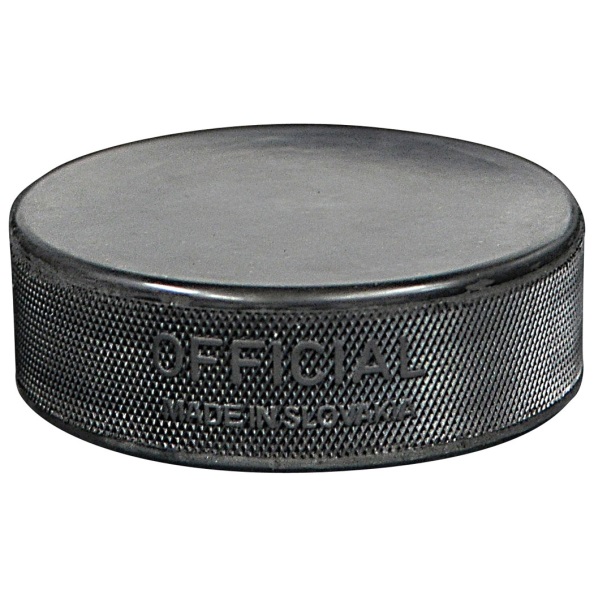 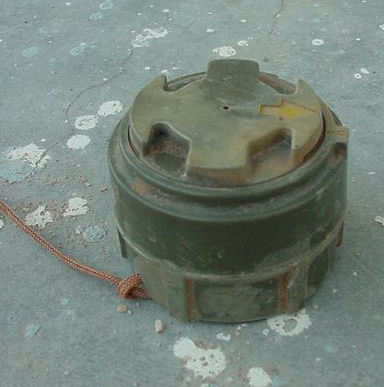 النساءالرجالالفتياتالأولادالمجموع20128942322212746201339121109826820142841327126المجموع13062845337140 1Record NumberProvinceDistrictLongitudeLatitudeArea (square metres) known to contain anti-personnel minesArea (square metres) suspected to contain anti-personnel minesType and quantity of anti-personnel minesEstimated period when mines were emplacedEstimated date of completion (year-end)1Northern ProvinceCabriite40.08705115.10758534345unknown1995-199720152Northern ProvinceCabriite39.96627515.06251072342unknown1995-199720153Northern ProvinceCabriite39.99339215.02241670134unknown1995-199720154Northern ProvinceCabriite39.49146115.28742653342unknown1995-199720155Northern ProvinceCabriite39.51892915.27087856348unknown1995-199720156Northern ProvinceCabriite39.07627015.44572434458unknown1995-199720157Northern ProvinceCabriite39.12743115.72678932349unknown1995-199720158Northern ProvinceCancrinite39.25866515.57979245567unknown1995-199720159Northern ProvinceCancrinite39.05520215.45197032213unknown1995-1997201510Northern ProvinceCancrinite39.33192715.44186556347unknown1995-1997201511Northern ProvinceCancrinite39.03880915.72238845567unknown1995-1997201512Northern ProvinceCancrinite39.01691415.72354931348unknown1995-1997201513Northern ProvinceCancrinite38.65133716.50276046459unknown1995-1997201514Northern ProvinceCalcite38.49531916.11678656678unknown1995-1997201615Northern ProvinceCalcite38.49372116.11470634890unknown1995-1997201616Northern ProvinceCalcite38.60760616.341979132256unknown1995-1997201617Northern ProvinceCalcite38.66930416.33527734452unknown1995-1997201618Northern ProvinceCalcite38.51884116.28384325675unknown1995-1997201619Eastern ProvinceCarnallite38.62953116.49589737456unknown1995-1997201620Eastern ProvinceCarnallite38.72162516.67633556345unknown1995-1997201621Eastern ProvinceCarnallite38.72324916.67541238452unknown1995-1997201622Eastern ProvinceCarrollite38.73850616.66308554342unknown1995-1997201623Eastern ProvinceCarrollite38.72494116.67552332564unknown1995-1997201624Eastern ProvinceCarrollite38.71841416.67495031987unknown1995-1997201625Eastern ProvinceCarrollite38.81948716.59567145347unknown1995-1997201626Eastern ProvinceCarrollite38.81620016.58897023278unknown1995-1997201627Eastern ProvinceCarrollite38.78527216.73811945348unknown1995-1997201628Eastern ProvinceCarrollite38.65954816.83300035652unknown1995-1997201629Eastern ProvinceCarrollite38.78173116.81924552435unknown1995-1997201630Eastern ProvinceCerite38.76967916.85766156785unknown1995-1997201631Eastern ProvinceCerite38.81230716.82919842123unknown1995-1997201632Eastern ProvinceCerite38.80749716.90963849321unknown1995-1997201633Eastern ProvinceCerite38.72641416.88303154237unknown1995-1997201634Eastern ProvinceCerite38.70043616.79106834453unknown1995-1997201635Eastern ProvinceCerite38.72130916.78265938678unknown1995-1997201636Eastern ProvinceCerite38.99576416.87919645876unknown1995-1997201637Eastern ProvinceChalcocite38.76967916.85766138903unknown1995-1997201638Eastern ProvinceChalcocite38.96979516.89698987765unknown1995-1997201639Eastern ProvinceChalcocite38.76967916.85766156786unknown1995-1997201640Eastern ProvinceChalcocite38.06890316.77621345786unknown1995-1997201641Eastern ProvinceChalcocite39.14317316.57403270876unknown1995-1997201642Eastern ProvinceChalcocite38.91614316.81322734345unknown1995-1997201643Eastern ProvinceChalcocite38.92764816.86566956786unknown1995-1997201644Eastern ProvinceChalcocite38.89130916.84095634564unknown1995-1997201645Eastern ProvinceChalcocite38.96858616.89792678305unknown1995-1997201646Eastern ProvinceChalcocite38.73565916.15054575289unknown1995-1997201647Eastern ProvinceChalcocite38.70518616.13353146378unknown1995-1997201648Eastern ProvinceChalcocite38.49245616.35347054345unknown1995-1997201649Eastern ProvinceChromite38.49173316.35479912342unknown1995-1997201750Eastern ProvinceChromite38.62012816.11076968764unknown1995-1997201751Eastern ProvinceChromite38.56637216.13124670231unknown1995-1997201752Eastern ProvinceChromite38.62378116.11195723755unknown1995-1997201753Eastern ProvinceChromite38.61567116.08121532436unknown1995-1997201754Eastern ProvinceChromite38.68388516.65919272123unknown1995-1997201755Eastern ProvinceChromite38.65163816.63472431134unknown1995-1997201756Eastern ProvinceChromite38.62235616.63595722342unknown1995-1997201757Eastern ProvinceChromium38.61297716.68441113345unknown1995-1997201758Eastern ProvinceChromium38.65844216.64143817134unknown1995-1997201759Eastern ProvinceChromium38.72108116.23499523347unknown1995-1997201760Eastern ProvinceChromium38.74001916.21402825306unknown1995-1997201761Eastern ProvinceChromium38.76110016.17976024347unknown1995-1997201762Eastern ProvinceChromium38.76110016.19964126349unknown1995-1997201763Eastern ProvinceChromium38.54169316.17182112340unknown1995-1997201764Central ProvinceCohenite38.48151716.20215223321unknown1995-1997201765Central ProvinceCohenite38.68823216.18165534256unknown1995-1997201766Central ProvinceCohenite38.69918916.14082032367unknown1995-1997201767Central ProvinceCohenite38.73912816.16942422098unknown1995-1997201768Central ProvinceCohenite38.74636316.21046527456unknown1995-1997201769Central ProvinceCohenite38.72549516.21016034357unknown1995-1997201770Central ProvinceCohenite38.60556716.04724035567unknown1995-1997201771Central ProvinceCohenite38.56977616.21504645675unknown1995-1997201772Central ProvinceCohenite38.53787616.20025932256unknown1995-1997201773Central ProvinceCohenite38.53901516.22386545432unknown1995-1997201774Central ProvinceCohenite38.53787616.20025939341unknown1995-1997201775Central ProvinceCohenite38.54247516.22588532367unknown1995-1997201776Central ProvinceCohenite38.52846116.26281534327unknown1995-1997201777Central ProvinceCohenite38.52910516.25795738456unknown1995-1997201778Central ProvinceCohenite38.52436316.26573037320unknown1995-1997201779Central ProvinceCohenite38.60182116.39041357321unknown1995-1997201780Central ProvinceCohenite38.48690016.37534325453unknown1995-1997201781Central ProvinceCohenite38.52111116.17394037347unknown1995-1997201782Central ProvinceCohenite38.50959016.16676956732unknown1995-1997201783Central ProvinceCohenite38.51332016.18243753342unknown1995-1997201784Central ProvinceCohenite38.50260816.33377531267unknown1995-1997201785Central ProvinceColoradoite38.49337616.33503167564unknown1995-1997201786Central ProvinceColoradoite38.53152416.64503769563unknown1995-1997201787Central ProvinceColoradoite38.39430116.54444034675unknown1995-1997201788Central ProvinceColoradoite38.44068216.42777243421unknown1995-1997201789Central ProvinceColoradoite38.43628916.44547023367unknown1995-1997201790Central ProvinceColoradoite38.50715616.62438454879unknown1995-1997201791Central ProvinceColoradoite38.49440116.58495067785unknown1995-1997201792Central ProvinceColoradoite38.49030016.56942834238unknown1995-1997201793Central ProvinceColoradoite38.48194516.54982636467unknown1995-1997201794Central ProvinceColoradoite38.51800816.64716253543unknown1995-1997201795Central ProvinceCopper38.51974316.64486733463unknown1995-1997201796Central ProvinceCopper38.47297016.54998935786unknown1995-1997201797Central ProvinceCopper38.47479716.54671923345unknown1995-1997201798Central ProvinceCopper38.46969816.54126890765unknown1995-1997201799Southern ProvinceCorderoite38.47208816.54224924643unknown1995-19972018S1Southern ProvinceCorderoite38.49973417.28497978564unknown1995-19972018S2Southern ProvinceCorderoite38.50600517.27883243340unknown1995-19972018S3Southern ProvinceCorderoite38.49955217.28339845467unknown1995-19972018S4Southern ProvinceCorderoite38.46862017.40344261238unknown1995-19972018S5Southern ProvinceCorderoite38.42785117.38998656211unknown1995-19972018S6Southern ProvinceCorderoite38.40665117.47127951231unknown1995-19972018S7Southern ProvinceCorderoite38.57873817.42899043254unknown1995-19972018S8Southern ProvinceCorderoite38.60033917.41339822232unknown1995-19972018S9Southern ProvinceCorundum38.55417017.40201527347unknown1995-19972018S10Southern ProvinceCorundum38.58106117.27137222346unknown1995-19972018S11Southern ProvinceCorundum38.58099417.27134032219unknown1995-19972018S12Southern ProvinceCorundum38.58078617.27163627765unknown1995-19972018S17Southern ProvinceCovellite38.68666217.05472398765unknown1995-19972018113Southern ProvinceCovellite38.69628917.03647939543unknown1995-19972018114Southern ProvinceCovellite38.74211416.96882352123unknown1995-19972018115Southern ProvinceCovellite38.75224816.92297339675unknown1995-19972018116Southern ProvinceCovellite38.99683617.13625967894unknown1995-19972018117Southern ProvinceCovellite38.78104916.84137054211unknown1995-19972018118Southern ProvinceCovellite38.77623016.84055544342unknown1995-19972018119Southern ProvinceCovellite38.78503016.92589535327unknown1995-19972018120Southern ProvinceCreedite38.55188817.36487448453unknown1995-19972018121Southern ProvinceCreedite38.59387817.40856556431unknown1995-19972018122Southern ProvinceCreedite38.85182617.53029332311unknown1995-19972018123Southern ProvinceCreedite38.86231817.51870523043unknown1995-19972018124Southern ProvinceCreedite38.83498817.51217535201unknown1995-19972018125Southern ProvinceCreedite38.53318617.35440024245unknown1995-19972018126Southern ProvinceCreedite38.52551117.34639034113unknown1995-19972018127Southern ProvinceCylindrite38.52357417.33805917022unknown1995-19972018128Southern ProvinceCylindrite38.51218117.31959267894unknown1995-19972018129Southern ProvinceCylindrite38.50008517.32745254211unknown1995-19972018130Southern ProvinceCylindrite38.49965617.35764044342unknown1995-19972018131Southern ProvinceCylindrite38.36456517.67207135327unknown1995-19972018132Southern ProvinceCylindrite38.41352217.57980248453unknown1995-19972018133Southern ProvinceCylindrite38.38959717.57302856431unknown1995-19972018134Southern ProvinceCylindrite38.36422717.57402232311unknown1995-19972018135Southern ProvinceCylindrite38.35297117.58088143043unknown1995-19972018136Southern ProvinceCylindrite38.35701117.58673435201unknown1995-19972018137Southern ProvinceCylindrite38.32903617.62979734245unknown1995-19972018138Southern ProvinceCylindrite38.32957017.65115254113unknown1995-19972018139Southern ProvinceCylindrite38.44683917.62814087022unknown1995-19972018140Southern ProvinceCylindrite38.46638917.30236243340unknown1995-19972018141Southern ProvinceCylindrite38.48840217.29070545467unknown1995-19972018142Southern ProvinceCylindrite38.47147317.28446161238unknown1995-19972018143Southern ProvinceCylindrite38.47173217.27853156211unknown1995-19972018144Southern ProvinceCylindrite38.46161717.28642551231unknown1995-19972018145Southern ProvinceCylindrite38.38187917.42001343254unknown1995-19972018146Southern ProvinceCylindrite38.39652817.44048652232unknown1995-19972018147Southern ProvinceCylindrite38.47361617.42497837347unknown1995-19972018148Southern ProvinceCylindrite38.47666117.398297122346unknown1995-19972018149Southern ProvinceCylindrite38.47058117.40495842219unknown1995-19972018150Southern ProvinceCylindrite38.44833517.48992037765unknown1995-19972018151Southern ProvinceCristobalite38.41818017.51863043345unknown1995-19972019152Southern ProvinceCristobalite38.43891117.497128223342unknown1995-19972019153Southern ProvinceCristobalite38.67156517.327882132134unknown1995-19972019154Southern ProvinceCristobalite38.62422717.30940390357unknown1995-19972019W1Western ProvinceCrocoite38.60465717.31816439678unknown1995-19972019W2Western ProvinceCrocoite38.62831117.28714776402unknown1995-19972019W3Western ProvinceCrocoite38.55069217.24016064142unknown1995-19972019W4Western ProvinceCrocoite38.53833917.23937573251unknown1995-19972019W5Western ProvinceCrocoite3862761216493515541281unknown1995-19972019W11Western ProvinceCrossite386271121624567180461unknown1995-19972019W12Western ProvinceCrossite3861241216223456120487unknown1995-19972019W13Western ProvinceCrossite386012361621345792801unknown1995-19972019W14Western ProvinceCrossite38.62895016.256685661622unknown1995-19972019W15Western ProvinceCrossite38.62909916.24260592841unknown1995-19972019W16Western ProvinceCrossite38.62591316.239679241161unknown1995-19972019TotalTotal5 367 2663 999 629Record NumberProvinceDistrictLongitudeLatitudeCancelled area (square metres)Reduced area (square metres)Cleared area (square metres)Total area released (square metres)Number of anti-personnel mines destroyedNumber of other explosive items destroyedS13Southern ProvinceCorundum40.08705115.1075854 76514 3451911045223S14Southern ProvinceCorundum39.96627515.0625102 43222 3422477424253S15Southern ProvinceCorundum39.99339215.02241670 13411 1348126824232S16Southern ProvinceCorundum39.49146115.28742653 34226 34279684343S155Southern ProvinceCristobalite39.51892915.27087861 23861 238S156Southern ProvinceCristobalite39.07627015.44572456 21156 211S157Southern ProvinceCristobalite39.12743115.72678951 23151 231S158Southern ProvinceCristobalite39.25866515.57979243 25443 254S159Southern ProvinceCristobalite39.05520215.45197052 23252 232S160Southern ProvinceCristobalite38.47147317.28446137 34737 347W6Western ProvinceCrocoite38.47173217.27853156 21156 211324W7Western ProvinceCrocoite38.46161717.28642551 23151 2312432W8Western ProvinceCrocoite38.38187917.42001343 25443 254532W9Western ProvinceCrocoite38.39652817.44048652 23252 2322432W10Western ProvinceCrocoite38.47361617.42497825 98825 98865W17Western ProvinceDanburite38.47666117.3982971522315 223W18Western ProvinceDanburite38.47058117.4049582344423 444W19Western ProvinceDanburite38.44833517.489920435552 3458 74254 64234W20Western ProvinceDanburite38.41818017.518630120334 4434 57221 048353W21Western ProvinceDanburite38.43891117.4971282 41145316 942432W22Western ProvinceDanburite38.67156517.3278825 6632 4528 11554W23Western ProvinceDanburite38.62422717.3094036 5222 4568 97812W24Western ProvinceDanburite38.60465717.318164223 342223 342TotalsTotals619 110152 057325 8321 096 99910 065143